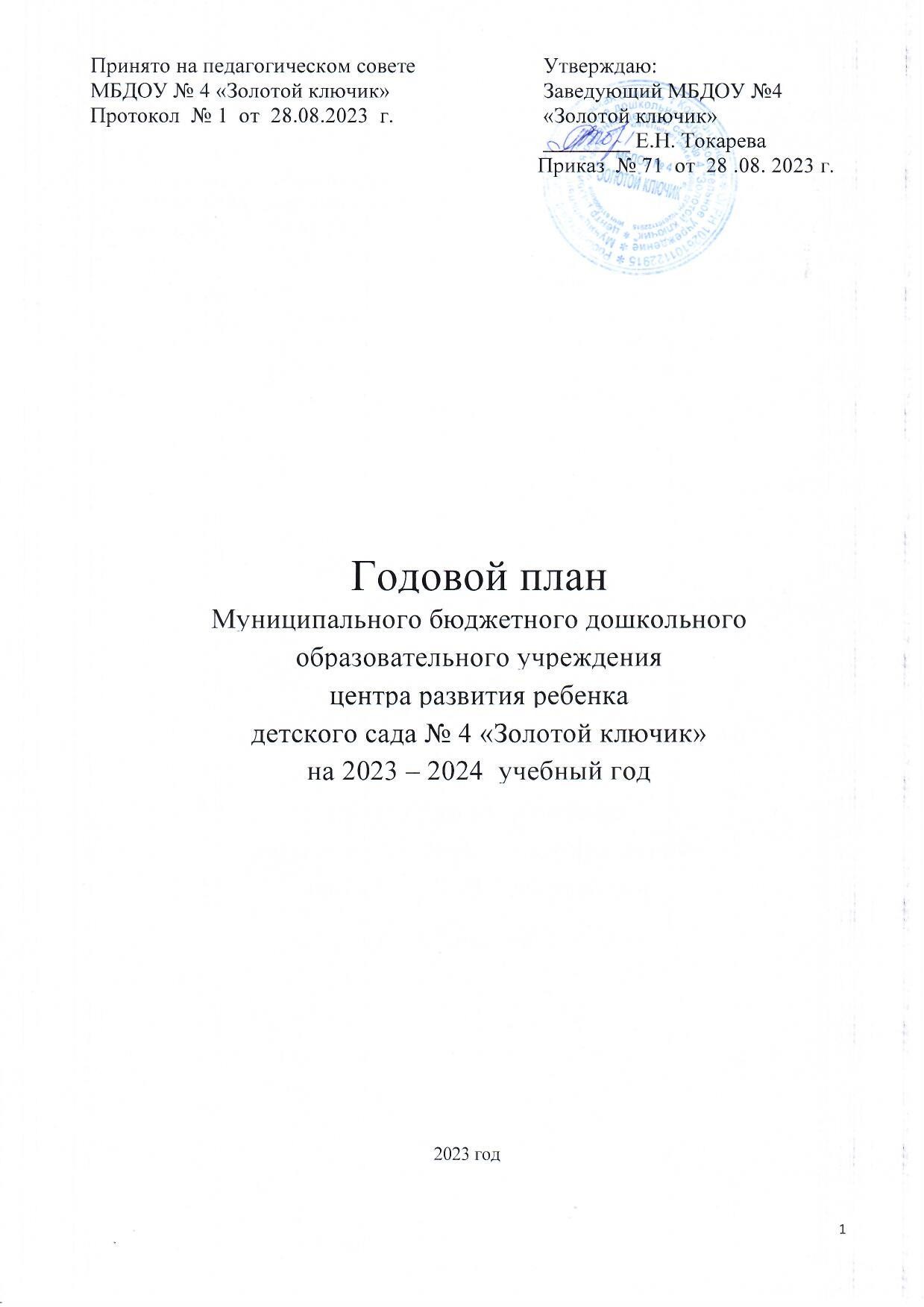 1. Информационный раздел 1.1.  Основные сведения о МБДОУ1.2.  Нормативно-правовое обеспечение образовательного процесса в МБДОУ  1.3   Программы реализуемые в   МБДОУ 2. Аналитический раздел 2.1. Анализ состояния здоровья воспитанников детского сада2.2.  Анализ результатов выполнения образовательной программы2.3.  Кадровый состав педагогов2.4. Система работы с родителями  Административно-хозяйственная работа2.6.  Результаты коррекционной работы. 3.   Годовой план работы МБДОУ на 2023 – 2024 учебный год3.1   Цели и  задачи  МБДОУ НА 2023 – 2024  учебный год4 .  Административная деятельность Организационная работаОрганизационно-педагогическая работаОснащение педагогического процессаХозяйственная деятельностьПерспективные планы проведения заседаний коллегиальных органов Управляющий Совет6.  Образовательная деятельность Планирование прохождения аттестации педагогами в 2023-2024  гг.План работы с молодыми специалистамиШкола младшего воспитателя Методическая  деятельностьСовещания при заведующем МБДОУ Психолого – педагогический консилиумПедагогический совет Консультации педагоговКонсультации для родителейСмотры – конкурсыСамообразование педагоговОткрытые просмотры образовательной деятельности Инновационная деятельность9.  Культурно – массовая работа 9.1.  Культурно-массовая работа9.2.  Выставки творческих работ10. Взаимодействие МБДОУ с семьёй и социумом 10.1. Работа с родителями
 10.2. Взаимодействие с социумом
11.  Контроль  11.1. Контроль по сохранению и укреплению здоровья детей11.2. Контроль воспитательно-образовательного процесса11.3. Комплексный контроль  11.4.Фронтальный контроль11.5. Тематический контроль11.6. Оперативный контроль
12. Административно – хозяйственная работа12.1. Обеспечение охраны труда и безопасности жизнедеятельности детей и сотрудников12.2. Укрепление материально-технической базы12.3. Работа с трудовым коллективом12.4. Развитие и укрепление материальной базы12.5. Формирование контингента воспитанников12.6. Административная работа с кадрами12.7. Административный контроль12.8. Финансово-хозяйственная деятельностьГодовой план МБДОУ № 4 «Золотой ключик» составлен в соответствии с Федеральным законом «Об образовании в Российской Федерации» (от 29.12.2012 года   № 273-ФЗ), Федеральным государственным образовательным стандартом дошкольного образования (приказ Министерства образования и науки РФ от 17 октября . №1155), Приказом от 30 августа 2013 года N 1014 «Об утверждении Порядка организации и осуществления образовательной деятельности по основным общеобразовательным программам - образовательным программам дошкольного образования», санитарно-эпидемиологическими требованиями к устройству, содержанию и организации режима работы ДОУ (СанПиН 2.4.1. 3049-13), Уставом МБДОУ  № 4 «Золотой ключик» 1. ИНФОРМАЦИОННЫЙ РАЗДЕЛ1.1.Основные сведения о ДОУ  Полное наименование учреждения: Муниципальное бюджетное дошкольное               образовательное учреждение центр развития ребенка  детский сад  № 4 «Золотой ключик»  г. Константиновска Сокращенное наименование: МБДОУ № 4 «Золотой ключик» Юридический адрес: 347251, Ростовская область, город КонстантиновскУл. Баумана 198 Фактический адрес: 347251, Российская Федерация, Ростовская область, город Константиновск, улица Баумана 198, Тел. 8 (86393) 2-14-41e-mail: z.kluchik@mail.ruДата открытия учреждения: август 1986 г.МБДОУ является некоммерческой организацией, не ставит основной целью деятельности извлечение прибыли.  Организационно-правовая форма: муниципальное бюджетное учреждение.Вид учреждения: Центр развития ребёнкаТип учреждения:  дошкольная образовательная организация. Статус Учреждения: Казачье дошкольное образовательное учреждение». Свидетельство о присвоении статуса «казачье» от 02.07.2016г.Язык обучения: русский. Учредитель: Муниципальное образование «Константиновский район», в лице Администрации Константиновского района расположенной по адресу: . Константиновск, ул. 25 октября, 70.Режим работы Учреждения:          - с 7-30  до 18-00;                                                                                                                                                                                                                                                                                                                                         - пятидневная рабочая неделя;                                                                                                                          - выходные дни: суббота, воскресенье, праздничные дни, установленные законодательством Российской Федерации. Длительность пребывания воспитанников: 10,5 часовое пребывание.      Количество возрастных групп – 7, из них: Ясли (1,5-2 года) – 1 группапервая младшая  (2-3 года) - 1 группа;вторая младшая (3-4 года)  - 1 группа;средняя (4-5 лет) - 1 группа;старшая (5-6 лет) - 2 группы;подготовительная к школе  (6-7 лет) - 1 группа.4 группы общеразвивающей направленности, 1 группа комбинированной направленности и 2 группы компенсирующей направленности для детей с нарушение речи.Списочный состав контингента на 01.09.2023 года в МБДОУ № 4 «Золотой ключик»  составляет 135 детей: ясли- 43 ,  сад – 92  ребёнка.     Руководитель учреждения:  Токарева Екатерина Николаевна.Главный бухгалтер:  Фролова Елена ОлеговнаСтарший воспитатель: Ляшова Екатерина Стефановна.Заведующий хозяйством:  Бережная Людмила Петровна.1.2. Нормативное обеспечение образовательной деятельности МБДОУ В своей деятельности МБДОУ № 4 «Золотой ключик руководствуется: Конституцией Российской Федерации;  Федеральным законом  от 29.12.2012 г. № 273-ФЗ «Об образовании в Российской Федерации»;Приказом Министерства образования и науки Российской Федерации  от 17 октября 2013г. №1155 г. Москва «Об утверждении федерального государственного образовательного стандарта   дошкольного образования»;Приказом Министерства образования и науки Российской Федерации от 30 августа . N 1014 "Об утверждении Порядка организации и осуществления образовательной деятельности по основным общеобразовательным программам  дошкольного образования";Приказом Министерства образования и науки Российской Федерации  от 29 декабря 2013г.№271-ФЗ «Об утверждении Порядка приема на обучение по образовательным программам дошкольного образования»;СанПиН 2.4.1.3049-13  «Санитарно-эпидемиологические требования к устройству, содержанию и организации режима работы в дошкольных организациях»;СанПиН 3.1/2.4.3598-20 «Санитарно-эпидемиологические требования к устройству, содержанию и организации работы образовательных организаций и других объектов социальной инфраструктуры для детей и молодежи в условиях распространения новой коронавирусной инфекции (COVID-19)», утв. Постановлением Главного государственного санитарного врача Российской Федерации А.Ю. Поповой № 16 от 30.06.2020 (зарегистрировано в министерстве юстиции Российской Федерации № 58824 от 03 июля 2020);Свидетельством о государственной аккредитации (регистрационный № 4798 от 15.03.2005г. АА 112815, выдано Министерством общего и профессионального образования Ростовской области. Установлен государственный статус: Муниципальное дошкольное образовательное учреждение детский сад комбинированного вида второй категории);Лицензией на право ведения образовательной деятельности (регистрационный № 1762 от 27.10.2011г., бессрочная, Серия 61 № 000769, Региональная служба по надзору и контролю в сфере образования Ростовской области.  Приложение № 1 к лицензии 61П01 №0003734);Уставом МБДОУ № 4 «Золотой ключик», г. Константиновска Постановлением Главного государственного санитарного врача Российской Федерации от 13.07.2020 № 20 «О мероприятиях по профилактике гриппа и острых респираторных вирусных инфекций, в том числе новой коронавирусной инфекции (COVID-19) в эпидемическом сезоне 2020-2021 годов»Иными нормативно-правовыми актами Ростовской области, органов местного самоуправления и МБДОУ №  4 «Золотой ключик».1.3.  Программы реализуемые в МБДОУ 1. Основная образовательная программа МБДОУ  № 4 «Золотой ключик» г. Константиновска Ростовской области, разработанная в соответствии с Федеральным государственным образовательным стандартом дошкольного образования на основе комплексной образовательной программы дошкольного образования «Детство» / Т.И. Бабаева, А.Г.Гогоберидзе, О.В. Солнцева и др.  2. Региональная программа «Родники Дона»  Чумичева Р.М. , Ведмедь О.Л., Платохина Н.А.3. Программа художественного воспитания, обучения и развития детей 2-7 лет «Цветные ладошки» И.А. Лыкова 4. Программа по музыкальному развитию детей «Гармония», автор Тарасова К.В., Нестеренко Т.В., Рубан Т.Г.5. Программа «Основы безопасности детей дошкольного возраста» для ДОУ авторов Авдеевой Н. Н., Князевой Н. Л., Стёркиной Р. Б.6.  Программа «Физическая культура – дошкольникам» Глазырина Л.Д.7. Программа коррекционно-развивающей работы в логопедической группе детского сада для детей с общим недоразвитием речи (с 4 до 7 лет)  Нищева Н. В.Проектная мощность МБДОУ № 4 «Золотой ключик» – 160 воспитанников, списочный состав – 135 человек. Структура детского сада: общее количество групп - 7 единиц, из них:Ясельная общеразвивающая  группа (1,5-2 года) - 20 человек;1  младшая общеразвивающая  группа (2-3 года)  - 23 человек;2 младшая общеразвивающая группа (3-4 года)   - 21 человека;Средняя комбинированная группа (4-5 лет) - 26 человека;Старшая компенсирующая / логопедическая, для детей с ТНР (5-6 лет) группа № 1 - 13 человек; Старшая компенсирующая / логопедическая, для детей с ТНР (5-6 лет) группа№ 2  - 13 человек; Подготовительная  комбинированная / логопедическая, для детей с ТНР (6-7 лет) группа № 1 - 19 человек; Детский сад размещён в здании общей площадью 1695,10 кв.м. Здание детского сада  построено по типовому проекту, двухэтажное, светлое, имеет центральное отопление, вода, канализация, сантехническое оборудование в удовлетворительном состоянии. Групповые комнаты и спальные комнаты отделены друг от друга. Каждая группа имеет свой вход. Территория детского сада занимает 5008 кв.м., имеется  много зеленых насаждений, затененность территории достаточно высока, что в летний период создает благоприятный микроклимат для прогулок. Имеется спортивная площадка, 7 зон для игр и отдыха детей, цветники, веранды для прогулок во время ненастной погоды.В каждой возрастной группе созданы  группе условия, как для совестной деятельности детей, так и для индивидуальной деятельности, учитывая каждого дошкольника. 
Предметно-развивающая среда в  группах  организована с учётом требований ФГОС, где чётко прослеживаются пять образовательных областей:
социально - коммуникативная; познавательная; речевая; художественно-эстетическая; физическая.
При организации режима пребывания детей в детском саду в течение дня предусмотрено сбалансированное чередование регламентированной и нерегламентированной деятельности, свободного времени и отдыха детей.В МБДОУ созданы благоприятные условия для всестороннего развития детей. В групповых комнатах выделены центры активности детской деятельности: игровая зона оснащена крупной кукольной мебелью, атрибутами для сюжетно - ролевых игр, строительным материалом, играми и игрушками для организации разных видов игр. В уголках природы большое количество комнатных растений. В центрах изобразительной и музыкальной деятельности имеются в достаточном количестве наглядный, изобразительный материал для индивидуальной работы и самостоятельной творческой деятельности детей. В группах созданы уголки уединения. В центрах художественно-речевой деятельности множество разнообразной детской литературы, альбомы, иллюстрации для обогащения и активизации словаря детей, дидактических игр. Накоплен материал по театрализованной деятельности. Для проведения НОД по физической культуре, гимнастики имеется различное физкультурное оборудование. Имеются залы и кабинеты:– музыкальный зал;– физкультурный зал;– медицинский кабинет;– кабинет педагога-психолога;– кабинет логопеда;- изостудия.     2. АНАЛИТИЧЕСКИЙ ОТДЕЛ2.1.Анализ состояния здоровья воспитанников детского садаАнализ состояния здоровья воспитанников детского сада показывает, что индекс здоровья воспитанников из года в год неуклонно снижается: 
уменьшается численность детей с I группой здоровья (в количественных показателях и в процентах от общей численности детей в детском саду), вместе с тем как число воспитанников с III и IV группами здоровья увеличивается. Подавляющее большинство детей по-прежнему имеют II группу здоровья, то есть являются условно здоровыми.Учитывая данные анализа состояния здоровья, в особом внимании нуждаются вопросы организации физкультурно-оздоровительной и профилактической работы с детьми  (1,5-3 года) и, а также применения в образовательном процессе здоровьесберегающих технологий.2.2.Анализ результатов выполнения образовательной программыОбразовательная деятельность в детском саду осуществляется по основной образовательной программе дошкольного образования  (далее – Образовательная программа), разработанной  дошкольной организацией самостоятельно в соответствии с федеральным государственным образовательным стандартом дошкольного образования и с учетом примерной основной образовательной программы дошкольного образования «Детство»  под редакцией  Т.И. Бабаева, А.Г. Гогоберидзе, О.В. Солнцева и др.  Содержание Образовательной программы включает совокупность образовательных областей «Физическое развитие», «Познавательное развитие», «Речевое развитие», «Художественно-эстетическое развитие», «Социально-коммуникативное развитие», которые обеспечивают разностороннее развитие детей с учетом их возрастных и индивидуальных особенностей по основным направлениям развития детей.Целью образовательного процесса МБДОУ является создание условий для максимального раскрытия индивидуального потенциала ребенка, открывающего возможности его активной и успешной жизнедеятельности в сообществе детей и взрослых. Ведущие цели Образовательной программы – создание благоприятных условий для полноценного проживания ребенком дошкольного детства, формирование основ базовой культуры личности, всестороннее развитие психических и физических качеств в соответствии с возрастными и индивидуальными особенностями, подготовка к жизни в современном обществе, к обучению в школе, обеспечение безопасности жизнедеятельности дошкольника.Как показывает обследование детей, по результатам освоения Образовательной программы в текущем учебном году оптимальный уровень развития имеют 70% обследованных детей, достаточный уровень – 30%. Усредненные результаты диагностики уровня развития детей за текущий год показывают, что самые низкие показатели развития детей выявлены по речевому и физическому развитию. Мониторинг освоения образовательной программы дошкольного образования (итоговые результаты педагогической диагностики) в группах детей старшего дошкольного возраста – подготовительных к школе группах показывают уровень освоения детьми образовательной программы от 83 % до 94%. Сравнительный анализ результатов освоения Образовательной программы на начало и конец учебного года показал положительную динамику в освоении программных задач по образовательным областям. Готовность детей к обучению в школе характеризует достигнутый уровень психологического развития накануне поступления в школу. Результаты мониторинга готовности воспитанников к учебной деятельности (итоговые результаты психолого - педагогической диагностики) показывают, что оптимальный уровень готовности к школе достигнут 89,5% детей, достаточный уровень – 10,5%. Низкий уровень готовности к школе не показал ни один ребенок – выпускник нашего детского сада. В целом результаты мониторинга показали успешность освоения детьми программы с учетом образовательных областей, а также развитие интегративных качеств у дошкольников. Количество детей с высоким уровнем развития выросло, детей с низким уровнем развития – нет.2.3. Кадровый состав педагоговВ 2023-2024 учебном году детский сад укомплектован кадрами на 100%. Образовательный процесс в МБДОУ осуществляют 22 педагога. Среди них воспитатели, учитель – дефектолог, учителя-логопеды, музыкальные руководители, инструктор по физической культуре, педагоги-психологи. Сведения о повышении квалификации педагогических работников: За 2023-2024  учебный  год 21 педагог прошли курсы  повышения квалификации  по различным темам в соответствии с требованиями ФГОС ДО, Федерального закона от 29.12.2012 №273-ФЗ «Об образовании в Российской федерации».  Трое педагогов  прошли обучение по дополнительной профессиональной программе «Профессиональная компетентность воспитателя  ДОО в соответствии с ФГОС ДО и профессиональным стандартом «Педагог»», 72 часа  в ГБПОУ РО «Константиновский педагогический колледж», остальные  обучились дистанционно.  В 2023-2024 учебном году планируется прохождение курсов повышения квалификации 3 педагогам.Сведения о квалификации педагогических кадровОбразовательный цензСтаж педагогической работыПедагогические работники регулярно повышают свой образовательный уровень посещением семинаров, вебинаров, методических объединений, курсов повышения квалификации и профессиональной переподготовки работников образования, путем самообразования. МБДОУ укомплектовано кадрами полностью. Данные о квалификационном уровне, педагогическом стаже, образовании свидетельствуют о стабильности коллектива, его работоспособности, потенциальных возможностях к творческой деятельности.На протяжении учебного года педагогический коллектив детского сада работал в инновационном режиме.  14 мая 2019 года подписано соглашение с Федеральным государственным бюджетным образовательным учреждением высшего образования «Ростовский государственный экономический университет (РИНХ), сроком на 3 года о сотрудничестве с профессорско-преподавательским составом факультета педагогики и методики дошкольного, начального и дополнительного образования Таганрогского института имени А.П.Чехова. Предметом настоящего соглашения является сотрудничество в осуществлении и развитии образовательных, научно-исследовательских и методических проектов в области реализации музыкально-педагогического и коррекционно-логопедического сопровождения детей дошкольного возраста, а также в содействии эффективному функционированию образовательного кластера «детский сад – школа – вуз».2.4. Система работы с родителямиВ 2022–2023 учебном году детский сад проводил планомерную работу с родителями, целью которой являлось создание единой команды педагогов и родителей для обеспечения непрерывности дошкольного образования МБДОУ и семьи. При этом решались следующие задачи:– повышение педагогической культуры родителей; – изучение и обобщение лучшего опыта семейного воспитания;– приобщение родителей к участию в жизни МБДОУ через поиск и внедрение наиболее эффективных форм работы.Педагоги в работе с семьей использовали интересные формы взаимодействия (мастер-классы, семинары-практикумы, конференции, музыкальные встречи и т. д.). По-прежнему используются и традиционные формы работы, такие как родительские собрания, консультации, информационный уголок, анкетирование, привлечение родителей к активному участию в жизни группы и детского сада (праздники, организация выставок рисунков по комплексно-тематическому планированию, помощь по уборке территории и др.). Активно привлекались родители к совместной деятельности. Совместно организованы праздники: «Осенние посиделки», «День Матери-казачки», «Мой папа самый лучший», «Новогодняя сказка», «Мамин праздник», «Масленица», «День Победы» и т. д. Проведено два общих родительских собрания (в начале и конце учебного года), собрание для родителей выпускников и вновь поступающих детей. В начале и конце учебного года в каждой возрастной группе проведены родительские собрания, на которых родителей познакомили с задачами воспитания и обучения детей на учебный год и итогами работы за год.Пропаганда педагогических знаний ведется через систему наглядной информации. В групповых уголках для родителей помещаются консультативные материалы по всем разделам программы и в соответствии с годовым планом МБДОУ, имеются подборки методических рекомендаций. В течение года специалистами и администрацией детского сада проводятся индивидуальные консультации с родителями. Вывод: По результатам анкетирования родителей на предмет совершенствования сотрудничества между детским садом и семьей, в ходе которого выяснилось, что наибольший интерес у родителей вызывают интерактивные формы взаимодействия, а именно: дискуссии, деловые игры, образовательные квесты, совместные мероприятия для родителей с детьми. Им будет уделено особое внимание при разработке годового плана на 2023–2024 учебный год. Административно-хозяйственная работаВ 2022–2023  учебном году была проведена работа по укреплению, сохранению материально-технической базы детского сада. Результаты тематических проверок готовности ДОО к учебному году положительные. Нарушений со стороны хозяйственной деятельности не выявлено, определены перспективы развития материально-технической базы, улучшения труда работников. Результаты проверок со стороны контролирующих организаций показали, что в МБДОУ хозяйственная деятельность осуществляется на должном уровне. При подготовке к новому учебному году проведены следующие работы:– озеленение территории детского сада;– частичная замена сантехники и ремонт санитарных помещений;– сделан косметический ремонт в  группах.Таким образом, хозяйственное сопровождение образовательного процесса 
осуществлялось без перебоев. Весь товар сертифицирован, годен к использованию в МБДОУ. Оформление отчетной документации по инвентарному учету, списанию материальных ценностей проходило своевременно, согласно плану бухгалтерии ДОО и локальным актам.Совершенствование материально-технической базы способствует: устремление коллектива на обновление предметно-развивающего пространства в соответствии с требованиями ФГОС и реализуемой программы; включение родителей в создание предметной среды; расширение внешних связей учреждения. Вывод: Среди факторов, препятствующих эффективному развитию материально-технической базы, можно назвать значительные затраты на выполнение предписаний надзорных органов; отсутствие других постоянных внебюджетных источников финансирования. 2.6. Результаты коррекционной работы. В 2022-2023 учебном году в МБДОУ № 4 «Золотой ключик» функционировали 3 логопедические группы с общим количеством детей 43 человека, из них: 20 человек были выпущены из логопедической группы в школу (10 человек с чистой речью, 10 человек со значительным улучшением звукопроизношения),  18 человек  были зачислены в логопедическую группу, 22 человека продолжили обучение. Детям и родителям, не охваченных коррекционной работой, помощь оказывалась в виде консультаций в течение года. Диагностика речевого развития детей осуществлялась по речевой карте, разработанной в соответствии с адаптированной рабочей программой коррекционно-логопедической работы для детей с общим недоразвитием речи в средней, старшей и подготовительной к школе группах на основе методик обследования детей дошкольного возраста следующих авторов: Иншакова О.Б.; Коноваленко В.В., Коноваленко С.В.; Смирнова И.А.. Картинный материал для проведения обследования использован  из «Альбома для логопеда» О.Б. Иншакова.Вывод: Работа логопедической службы за прошедший учебный год была активной и продуктивной, что подтверждается результатами заключительной диагностики. По всем направлениям велась основательная работа, была оказана реальная помощь детям.3. ГОДОВОЙ ПЛАН РАБОТЫ МБДОУ на 2023-2024 учебный год.3.1   Цели и задачи работы МБДОУ  Руководствуясь законом Российской Федерации «Об образовании», Конвенцией о правах ребенка, Концепцией дошкольного воспитания, Уставом учреждения, анализом работы за прошедший учебный год, коллектив детского сада ставит перед собой следующие цели и задачи на 2023 – 2024 учебный год: Цель:  Обеспечить эффективное взаимодействие всех участников образовательных отношений, создание благоприятных условий для полноценного проживания ребенком дошкольного детства, всестороннее развитие психических и физических качеств в соответствии с возрастными и индивидуальными особенностями, подготовка ребенка к жизни в современном обществе в соответствии с федеральным государственным образовательным стандартом дошкольного образования.Задачи:  Совершенствовать условия для сохранения и укрепления здоровья воспитанников, формировать у детей культуру здоровья, знания и навыки здорового образа жизни и безопасного поведения.Осуществлять комплексный подход к познавательно-речевому развитию детей. Способствовать формированию речевых навыков, связной речи, самореализации дошкольников через различные виды деятельности.Продолжить работу по патриотическому воспитанию дошкольников ДОУ через активизацию различных форм сотрудничества с родителями и социальными партнерами. Приобщать детей к социокультурным нормам, традициям семьи, общества, государства.Содействовать повышению профессиональной компетентности педагогических кадров, создавая атмосферу непрерывного профессионального творческого роста для эффективноговнедрения профессиональных стандартов.Цели и поставленные годовые задачи МБДОУ будут реализовываться через различные формы методической, воспитательно-образовательной работы в соответствии с ФГОС: педсоветы; консультации; семинары-практикумы; «недели педагогического мастерства» с просмотром открытых занятий; тематические проверки; выставки, смотры и конкурсы; мониторинг состояния здоровья воспитанников МБДОУ; педагогическая диагностика готовности воспитанников подготовительной группы к обучению в школе; реализацию проектов МБДОУ по различным направлениям работы с дошкольниками.Большая роль в годовом плане отводится работе с родителями для вовлечения их в единое образовательное пространство «Детский сад-Семья». Эта работа ведётся через:-групповые собрания;-консультации и рекомендации педагогов и специалистов; -праздничные мероприятия (музыкальные и спортивные);-смотры - конкурсы; -проекты.Деятельность МБДОУ будет направлена на:- качественное выполнение Основной общеобразовательной программы МБДОУ;- обеспечение доступности дошкольного образования и сохранение конкурентоспособности детского сада;- сохранение равных стартовых возможностей для детей с ОВЗ и детей-инвалидов;- внедрение в педагогический процесс современных здоровьесберегающих технологий;-  повышение квалификации педагогов;- повышение уровня ИКТ-компетентности педагогов.В учебном плане распределено количество занятий, дающее возможность использовать модульный подход, строить учебный план на принципах дифференциации и вариативности.   					    Социально-коммуникативное развитие направлено на усвоение норм и ценностей, принятых в обществе, включая моральные и нравственные ценности; развитие общения и взаимодействия ребёнка с взрослыми и сверстниками; становление самостоятельности, целенаправленности и саморегуляции собственных действий; развитие социального и эмоционального интеллекта, эмоциональной отзывчивости, сопереживания, формирование готовности к совместной деятельности со сверстниками, формирование уважительного отношения и чувства принадлежности к своей семье и к сообществу детей и взрослых в Организации; формирование позитивных установок к различным видам труда и творчества; формирование основ безопасного поведения в быту, социуме, природе.   Познавательное развитие предполагает развитие интересов детей, любознательности и познавательной мотивации; формирование познавательных действий, становление сознания; развитие воображения и творческой активности; формирование первичных представлений о себе, других людях, объектах окружающего мира, о свойствах и отношениях объектов окружающего мира, (форме, цвете, размере, материале, звучании, ритме, темпе, количестве, числе, части и целом, пространстве и времени, движении и покое, причинах и следствиях и др.), о малой родине и Отечестве, представлений о социокультурных ценностях нашего народа, об отечественных традициях и праздниках, о планете Земля как общем доме людей, об особенностях её природы, многообразии стран и народов мира.   Речевое развитие включает владение речью как средством общения и культуры; обогащение активного словаря; развитие связной, грамматически правильной диалогической и монологической речи; развитие речевого творчества; развитие звуковой и интонационной культуры речи, фонематического слуха; знакомство с книжной культурой, детской литературой, понимание на слух текстов различных жанров детской литературы; формирование звуковой аналитико-синтетической активности как предпосылки обучения грамоте.   Художественно-эстетическое развитие предполагает развитие предпосылок ценностно-смыслового восприятия и понимания произведений искусства (словесного, музыкального, изобразительного), мира, природы; становление эстетического отношения к окружающему миру; формирование элементарных представлений о видах искусства; восприятие музыки, художественной литературы, фольклора; стимулирование сопереживания персонажам художественных произведений; реализацию самостоятельной творческой деятельности детей (изобразительной, конструктивно-модельной, музыкальной, и др.).  Физическое развитие включает приобретение опыта в следующих видах деятельности детей: двигательной, в том числе связанной с выполнением упражнений, направленных на развитие таких физических качеств, как координация и гибкость; способствующих правильному формированию опорно-двигательной системы организма, развитию равновесия, координации движения, крупной и мелкой моторики обеих рук, а также с правильным, не наносящем ущерба организму, выполнением основных движений (ходьба, бег, мягкие прыжки, повороты в обе стороны), формирование начальных представлений о некоторых видах, спорта, овладение подвижными играми с правилами; становление целенаправленности и саморегуляции в двигательной сфере; становление ценностей здорового образа жизни, овладение его элементарными нормами и правилами (в питании, двигательном режиме, закаливании, при формировании полезных привычек и др.).АДМИНИСТРАТИВНАЯ ДЕЯТЕЛЬНОСТЬ Цель: Качественная организация и осуществление образовательной деятельности, реализация современных требований законодательства в области образованияОрганизационная работаОрганизационно-педагогическая работаОснащение педагогического процесса   4.4.    Хозяйственная деятельностьУкрепление материально-технической базы.ПЕРСПЕКТИВНЫЕ ПЛАНЫ ПРОВЕДЕНИЯ ЗАСЕДАНИЙ КОЛЛЕГИАЛЬНЫХ ОРГАНОВ УПРАВЛЕНИЯЗаседания органов самоуправленияЦель: Обеспечение демократического характера управления деятельностью детского сада на основе принципа коллегиальностиОбщее собрание трудового коллектива Управляющий СоветОБРАЗОВАТЕЛЬНАЯ ДЕЯТЕЛЬНОСТЬОрганизация работы с кадрами. Цель: Повышение профессиональной компетентности педагогов в создании психолого-педагогических условий, способствующих качественной реализации Федеральных государственных образовательных стандартов дошкольного образования через использование  различных  форм методической работы: обучающие семинары, мастер-классы, открытие просмотры, работу в творческих группах, участие в профессиональных конкурсах, проектную деятельность, аттестацию педагогических работников. Планирование прохождения аттестации педагогами в 2023-2024 гг.Школа младшего воспитателя            Цель: повысить уровень коммуникативной компетентности младших воспитателей МЕТОДИЧЕСКАЯ РАБОТА     Работа методического объединения педагогов  ДОУ    Участники: воспитатели и специалисты дошкольного образовательного учреждения.Руководитель МО:  ст. воспитатель Ляшова Е.С. Тема: «Совершенствование качества дошкольного образования через повышение профессионального мастерства педагогов в рамках применения профессиональных стандартов педагогов.
Цель: повышение квалификации и профессионального мастерства каждого педагога и коллектива в целом;изучение новых моделей образовательной деятельности с детьми в соответствии с федеральным государственным образовательным стандартом дошкольного образования.

Задачи:Знакомить  педагогов с достижениями педагогической науки и практики,   с новыми педагогическими технологиями.Повышать профессиональную квалификацию и мастерство воспитателей.Изучать, обобщать, пропагандировать и распространять передовой опыт творчески работающих  педагогов. Оснащение предметно-развивающей среды ДОУ в соответствии с ФГОС ДО.Создавать условия для успешного прохождения аттестации воспитателями.Создавать условия для самообразования педагогов.Поддерживать инновационный поиск воспитателей, развивать культуру самоанализа и анализа собственной деятельности.Оказать методическую  помощь педагогам в создании собственных методических разработок, индивидуальных технологий, авторских программ.Организовать  наставничество с вновь прибывшими педагогами.Основные направления деятельности методического объединения: - анализ результатов воспитательно-образовательной деятельности;- утверждение индивидуальных планов коррекционно-развивающей, воспитательной работы, анализ авторских программ, методик;- подготовка и обсуждение методических пособий и дидактических материалов;- взаимопосещение занятий по определенной тематике с последующим самоанализом и анализом достигнутых результатов;- организация открытых занятий  и открытых мероприятий по определенной теме с целью ознакомления с методическими разработками сложных вопросов воспитания и образования;- изучение передового педагогического опыта;- отчеты о профессиональном самообразовании педагогов, работ на курсах повышения квалификации;- организация и проведение конкурсов;- укрепление учебно-материальной базы.Совещания при заведующем МБДОУ. Психолого –  педагогический консилиумЦелями деятельности ППк  является коллективная разработка и планирование комплексной системы, обеспечивающей оптимальные педагогические условия для детей:                                                                                                                            а)    с нарушением речевого развития,                                                                              б) с нарушением  психофизиологического развития в соответствии с их возрастными и индивидуальными особенностями.Задачи ППк:- своевременное   выявление   и   комплексное   обследование   детей,   имеющих отклонения в адаптации, развитии и поведении;                                                           - профилактика   физических,   интеллектуальных   и   эмоционально-личностных перегрузок воспитанников;                                                                                                  - выявление резервных возможностей развития детей;                                                   - определение  характера,  продолжительности  и  эффективности  специальной (коррекционной)  помощи  исходя  из  имеющихся  в  данном  образовательном учреждении возможностей;                                                                                                 - разработка  программы коррекционных мероприятий с целью преодоления отклонений в развитии детей;                                                                                               - консультирование     в     ходе     разрешения     сложных     или     конфликтных педагогических ситуаций;                                                                                                       - подготовка и ведение документации, отражающей актуальное развитие ребенка, диагностику его состояния;                                                                                                    - организация     взаимодействия     педагогов     и     специалистов     учреждения, участвующих в деятельности ПМПк, формирование целостных представлений о причинах, характере, возможных трудностях ребенка.Контингент детей, представленных на ППк:- дети с психофизиологическими особенностями в развитии;- дети с речевыми нарушениями.План работы ППк консилиума:Педагогический совет.Педагогический совет № 1 (сентябрь)          Тема: «Организация воспитательно-образовательной деятельности в ДОУ»   Цель: Скоординировать работу педагогического коллектива на 2023-2024 учебный год.Практическая часть: Подготовка отчета о летней оздоровительной работе в ДОУ, подготовка групп к новому учебному году, маркировка мебели по ростовым показателям детей во всех возрастных группах.Педагогический совет № 2 (ноябрь)Тема: «Развитие речевой активности воспитанников через использование всех  компонентов устной речи в различных формах и видах детской деятельности»Цель: совершенствование работы в ДОУ по речевому развитию детей дошкольного возраста (в том числе с ОВЗ и особыми педагогическими потребностями) в различных формах и видах детской деятельности.Практическая часть: Контроль организации работы с детьми с ОВЗ и тяжелыми нарушениями речи. Тематический контроль: проведение занятий по развитию речи, комплектация речевых уголков групп.  Педагогический совет № 3 (январь)Тема: «Патриотическое воспитание дошкольников".Цель: Создание условий, закрепление и систематизация знаний педагогов об организации образовательной деятельности с детьми дошкольного возраста по вопросам патриотического воспитания.  Практическая часть:Обновление материалов по гражданско – патриотическому воспитанию в группах на сайте и уголках для родителей.Педагогический совет № 4 (март)Тема: «Безопасность и здоровье детей».Цель: Актуализация форм и методов взаимодействия с участниками образовательных отношений в работе по обеспечению безопасности и укрепления здоровья детей.        Практическая часть:    Размещение и обновление наглядной информации для родителей по формированию ЗОЖ в уголках групп  и на сайте ДОУ. Педагогический совет № 5 (май)Тема:  «Анализ работы ДОУ за 2023-2024 учебный год, подготовка к летнему периоду».Консультации для педагогов  Консультации для родителей Смотры-конкурсы Самообразование педагогов.  Открытые просмотры образовательной деятельностиИННОВАЦИОННАЯ ДЕЯТЕЛЬНОСТЬПлан по  инновационной деятельности.на 2023 – 2024 учебный годКУЛЬТУРНО-МАССОВАЯ РАБОТА Культурно-массовая работа  Выставки творческих работВЗАИМОДЕЙСТВИЕ МБДОУ С СЕМЬЕЙ и СОЦИУМОМ
 10.1.  Работа с родителями    Цель  блока: оказание родителям психолого-педагогической помощи в вопросе  повышения  эффективности воспитания, обучения и развития детей в соответствии с ФГОС.10.2.  РАБОТА С СОЦИУМОМ (по согласованию)  11.  КОНТРОЛЬ11.1. Контроль по сохранению и укреплению здоровья детей11.2. Контроль воспитательно-образовательного процесса11.3. Комплексный контроль11.4.Фронтальный контрольТематический контроль12.  АДМИНИСТРАТИВНО - ХОЗЯЙСТВЕННАЯ РАБОТА12.1. Обеспечение охраны труда и безопасности жизнедеятельности детей и сотрудников12.2. Укрепление материально-технической базы.12.4. Развитие и укрепление материальной базы12.5. Формирование контингента воспитанников12.6. Административная работа с кадрами12.7. Административный контроль12.8. Финансово-хозяйственная деятельностьКвалификационная категорияКоличество педагоговВ процентном отношенииВысшая1045Первая523Без категории732ОбразованиеКоличество педагоговВ процентном отношенииВысшее941Среднее профессиональное, педагогическое1359Не имеющие проф. Образования, но обучающиеся 00До 5 летДо 10 летОт 10 до 15 летСвыше 15 лет4 человека3 человека3 человека12 человек№Направление деятельностиСрокОтветственныйОтветственныйНормативная правовая база, локальный уровеньНормативная правовая база, локальный уровеньНормативная правовая база, локальный уровеньНормативная правовая база, локальный уровеньНормативная правовая база, локальный уровень1Корректировка	образовательной программы дошкольного образованиядо 01.09рабочая группарабочая группа2Разработка	рабочих  программ педагогических работниковдо 01.09Ст.воспитатель педагогиСт.воспитатель педагоги3Разработка	годового	календарного учебногографика на 2021 – 2022 учебный годдо 01. 09Ст.воспитательСт.воспитатель4Уточнение перспективного графика прохождения аттестации педагогическими работниками в 2021 – 2022 учебном годудо 01. 09Ст.воспитательСт.воспитатель5Оформление документации по питаниюсентябрьзаведующийзаведующий6Корректировка программ по контролю, внесение изменений	(дополнений)	в программу производственного контролясентябрьзаведующий, завхоз.заведующий, завхоз.7Уточнение документации по проведению аттестации педагогических работников в целях подтверждения соответствия занимаемым должностямсентябрьСт.воспитательСт.воспитатель8Уточнение списков воспитанниковдо 01.09заведующий9Подготовка	заявок	на	курсы повышенияквалификации, профессиональную  переподготовкудо 15 числаСт.воспитательСт.воспитатель10Подготовка	и	размещение	информации наофициальном сайте детского садав теч.годаЗаведующийСт.воспитательЗаведующийСт.воспитатель11Заключение договоров об образованиив теч.годазаведующийзаведующий12Заключение	договоров дополнительныхобразовательных услугсентябрьзаведующийзаведующий13Заключение	договоров	с	организациями напредоставление услуг, поставку товаров, продуктовв теч.годазаведующий,зав. хозяйством, гл. бухгалтерзаведующий,зав. хозяйством, гл. бухгалтер Учет, отчетность Учет, отчетность Учет, отчетность Учет, отчетность Учет, отчетность1Списочный состав воспитанниковдо 01.09заведующийзаведующий2Учет детоднейежемесячнодо 05мед.сестра, бухгалтермед.сестра, бухгалтер3Отчет по заболеваемости воспитанниковянварь, июльмед.сестрамед.сестра4Отчет по расходованию энергоресурсовежемесячнодо 05 числазав.хозяйствомзав.хозяйством5Учет количества отработанных часов по ремонту и техническому обслуживанию электрооборудования  и электроприборовежемесячнозав.хозяйствомзав.хозяйством6Сплошная Инвентаризацияоктябрьзав.хозяйствомзав.хозяйством7Инвентаризация продуктов питания1раз в кв.зав.хозяйствомзав.хозяйством8Самоанализ деятельности ОУ за 2021до апреляЗаведующийЗаведующий9Подготовка актов списания материальных запасов, актов переработкиежемесячнозав.хозяйством кастеляншазав.хозяйством кастелянша10Статистические отчетыПо требованиюзаведующий, гл.бухгалтерзаведующий, гл.бухгалтерИнформационная открытостьИнформационная открытостьИнформационная открытостьИнформационная открытостьИнформационная открытость1Обеспечение функционирования официальногосайта детского сада в сети «Интернет»постоянноЗаведующий,ст. воспитательЗаведующий,ст. воспитатель2Размещение информации о деятельности детского сада на информационных стендах для родителей воспитанников, работников и на официальном сайте ОУпостоянност. воспитательспециалистыст. воспитательспециалисты3Оформление и распространение информационных буклетов о деятельности детского садапо меренеобходим.Ст.воспитательПедагогиСт.воспитательПедагоги№  МероприятияСрокОтветственные1Организовать подготовку педагогов к аттестации	к 		аттестации через проведение консультационных дней.в теч. годаСт. воспитатель2Организовать дополнительные услуги в группахсентябрьСт. воспитатель3Оформить «Паспорта здоровья»сентябрьспециалисты воспитатели4Организовать и провести диагностику уровня развития детей.сентябрьмайспециалисты воспитатели5Заготовить землю для организации зимних огородовсентябрьЗав. хозяйством6Направить детей на ПМПК,  подготовка и оформление документациипо приказу отдела образованияпсихологвоспитатели7Принимать	активное	участие	в	семинарах,	выставках по проблемам дошкольного воспитания.в теч. годапедагоги ДОО8Организовать творческие выставки детей и сотрудниковпо планутворческиегруппы9Оформить паспорта безопасности детского сада сентябрьзаведующий№Содержание работыСрокОтветственные1Пополнить кабинет новинками методической литературы.в теч. годаСт. воспитатель2Разработать нетрадиционное оборудование направленное на формирование навыков двигательной активности, как фактор укрепления и развития дошкольников, целенаправленности и саморегуляцииноябрьФиз.инструктор воспитатели групп3Разработка содержания экскурсий и занятий по ознакомлению детей разных возрастных групп с экспонатами мини-музея «Казачья горница».в теч. годаТворческие группы4Разработать авторские развивающие пособий для развития  речевого творчествав теч. годаУчителя-логопеды5Обновить и оформить выносной материал и центры детской  деятельности для прогулокАпрель, майвоспитателиМероприятия  ОтветственныйСрокРаботы по подготовке к зимнему периоду.1.Промывка системы отопления2.Папка по подготовке к зимнему периоду
 3.Подготовка к зимним условиям (утепление окон, дверей). Ремонт зданий МБДОУЗаведующий МБДОУ
Заведующий хозяйствомиюль1.Разработка документации по охране труда, пожарной безопасности, антитерроризмуЗаведующий МБДОУ    август1. Разработка нормативных документов, локальных актов, инструкций, регламентирующих работу всех служб МБДОУ.
2. Проверка условий:
1) готовность МБДОУ к новому учебному году;
2) анализ состояния технологического оборудования;
3) оформление актов готовности всех помещений к началу учебного года.
3. Собрание трудового коллектива «Ознакомление, утверждение и согласование всех локальных актов и нормативных документов, регламентирующих работу МБДОУ». Заведующий МБДОУ
Заведующий хозяйствомСентябрь1. Работа с кадрами «Соблюдение правил внутреннего распорядка. Охрана жизни, здоровья детей».
2. Рейды и смотры по санитарному состоянию групп  3.Производственный контрольЗаведующий МБДОУ  Группа контроляОктябрьИнвентаризацияЗаведующий хозяйствомНоябрь 1. Подготовка помещения к проведению новогодних праздников2. Проведение инструктажа по противопожарной безопасности. 
3. Инструктаж по технике безопасности и охране жизни и здоровья детей в зимний период  Заведующий хозяйствомСтарший воспитательДекабрь 1.Аккарицидная обработкаЗаведующий хозяйствомАпрель 1.Организация летней оздоровительной кампании. Инструктаж всех сотрудников    2.Медосмотр.3. Подготовка территории МБДОУ к весенне-летнему периоду.Побелка деревьев, завоз земли, песка, подготовка территории к летнему сезону. Замена песка в песочницах на прогулочных участкахЗаведующий МБДОУ
Заведующий хозяйствомСтаршая медсестраМайБлагоустройство территории МБДОУ.Обустройство твердого покрытия вокруг здания.Заведующий Май-июльИнструктаж всех сотрудников соблюдение ТБ, охраны жизни и здоровья воспитанников к новому учебному годуЗаведующий МБДОУ
Август-сентябрьТренировочная эвакуация Поверка весовСтарший воспитательСентябрь апрельОбучение отвественного по электро- теплобезопасностиЗаведующий хозяйствомиюльОбучение по программе Пожарно-технического минимумаЗаведующий МБДОУавгустАнтитеррористические мероприятия Ст. воспитательавгустПроверка огнетушителейЗаведующий хозяйствомежемесячноРемонт электооборудования, замена электророзеток, электровыключателей, перегоревших ламп и светильниковЗаведующий хозяйствомДекабрь, майУкрепление мебели в группах, проверка техники безопасностиЗаведующий хозяйствомсентябрьАнализ маркировки мебели и подбора мебели в группах. Медсестра, воспитателисентябрьЗаключение договоров на техническое обслуживание ДОУЗаведующий хозяйством, заведующий, гл. бухгалтерДекабрьОзеленение и благоустройство территории ДОУ, благоустройство спортивной площадкиЗаведующий хозяйствомиюньРевизия технологического оборудования и весового.Ревизия систем канализации, водоснабженгия, отопленияЗаведующий хозяйствомавгустПроведение покрасочных работ на территории учрежденияЗаведующий хозяйствомиюльПроведение ремонта летом в детском садуЗаведующий хозяйствомИюльЗаготовка песка для мероприятий в случае гололедаЗаведующий хозяйствомоктябрьСодержание деятельности ОтветственныйСрокПополнение методической базы образовательного процесса по ФГОСЗаведующий. Старший воспитательВ течение годаПополнение игрового  оборудования и игрушек  по ФГОСЗаведующий. Старший воспитательРазбивка цветников, посадка многолетних цветовЭкологическая группаСентябрьИзготовление театральных костюмов для проведения праздниковВоспитателиВ течение годаОплата средств за поддержку сайтаЗаведующий, гл.бухгалтерапрельПриобретение хозяйственных, моющих средств, инвентаряЗаведующий хозяйствомВ течение годаПриобретение посудыЗаведующий хозяйствомФевраль, мартПриобретение спецодежды и спецобуви, смывающих и обезвреживающих средствЗаведующий хозяйствомМартПриобретение отделочных материалов для проведения ремонтных работ в летний период 2022 годаЗаведующий хозяйствомиюньРабота по формированию предметно-развивающей среды в группах в соответствии с ФГОС ДОЗаведующий,старший воспитательВ течение года№ п/п Содержание основной деятельностиСроки
проведенияОтветственный      1.2.   Заседание № 1. 
Заседание N 1О графике работы сотрудников детского сада.Об охране труда и безопасности условий труда работников.Об охране жизни и здоровья воспитанников во время образовательного процесса (заслушивание информации об усилении мер по сохранению жизни и здоровья воспитанников и работников детского сада во время образовательного процесса).О пожарной безопасности в детском саду(заслушивание информации о системе работы в ДОУ по пожарной безопасности, направленной на предотвращение воздействия на людей опасных факторов пожара; противопожарном режиме; об ответственном за пожарную безопасность, о проведении мероприятий по обучению работников мерам пожарной безопасности).5. Об организации питания воспитанников.6.О назначении представителя работников в  Совет учреждения, комиссию по урегулированию споров между участниками образовательного процесса.Заседание N 2О состоянии работы в детском саду по охране труда и обеспечению безопасности образовательного процесса.О	графике	отпусков	работников	 детского	сада	на	2022год (обсуждение и принятие).О результатах плановых проверок надзорных органов (заслушивание информации).О требованиях пожарной безопасности в период подготовки и проведения Новогодних праздников (заслушивание информации).Об укреплении материально-технической базы ОУЗаседание N 3О результатах самообследования детского сада за 2021  год (заслушивание и принятие).О режиме работы детского сада в летний период 2022 года (заслушивание информации).О проведении внутреннего аудита по подготовке детского сада к новому учебному году (заслушивание информации, рассмотрение и принятие временного положения, избрание членов комиссии).
4. Доклад по теме: «Итоги работы за 2020-2021 учебный год».    АвгустДекабрь МайЗаведующийСтарший воспитательЗаведующийСтарший воспитатель №Содержание основной деятельностиСроки
проведенияОтветственный1Заседание «Деятельность Управляющего Совета на 2023-2024 учебный год» 
1.Утверждение состава УС. Введение новых членов УС путем кооптации. Утверждение списков уполномоченных представителей групп, постоянных комиссий.2.Утверждение плана работы УС на 2023-2024 учебный год, программы развития МБДОУ на 2023 - 2024 учебный год, коллективного договора, правил внутреннего распорядка.3. Отчет о готовности к отопительному сезону. Сентябрь2023 г.Заведующий 
Председатель Управляющего СоветаЗавхоз   2Заседание «Итоги хода выполнения коллективного  договора  между  администрацией и трудовым  коллективом». 
1. Отчет о выполнении Коллективного  договора между администрацией  и трудовым коллективом МБДОУ.
2. Анализ заболеваемости и посещаемости воспитанников МБДОУ.3.Утверждение плана мероприятий по пожарной, антитеррористической безопасности в МБДОУ.Ноябрь2023 г.Заведующий Председатель Управляющего Совета
МедсестраЗавхоз   3Заседание  «Обеспечение охраны труда и безопасности жизнедеятельности детей и сотрудников МБДОУ».
1. Отчет о финансово-хозяйственной деятельности МБДОУ за 2022-2023 год.2.Обсуждение вопросов состояния трудовой дисциплины в МБДОУ.Январь2024 г.Заведующий 
Председатель Управляющего Совета4Заседание  «Результативность работы МБДОУ № 4 «Золотой ключик» за 2022/2023 учебный год. Обсуждение плана  летней оздоровительной  работы».
1. Отчет об итогах деятельности учреждения за 2023-2024 год.2. Обсуждение и внесение предложений о  подготовке летних оздоровительных мероприятий.
3.Согласование сроков и графика проведения ремонтных работ в МБДОУ.Май2024Заведующий Председатель Управляющего Совета 
№ФИОДолжностьКатегорияСроки1№СодержаниеСрокОтветственные1Собеседование по ООПСентябрьЗаведующий2Организация работы наставниковСентябрьСтарший воспитатель3Консультация по теме «Планирование воспитательно - образовательного процесса в ДОУ».ОктябрьСтарший воспитатель4Помощь в подборе литературы.ПостоянноСтарший воспитатель5Собеседование по парциальным программам.НоябрьСтарший воспитатель6Оказание помощи в организации предметно- пространственной среды.СентябрьОктябрьСтарший воспитатель8Посещение открытых просмотров по плану методического объединенияВ течение годаРуководитель М.О.Взаимопосещение занятий молодой специалист и наставник.В течение  годаНаставники9Взаимопосещение с целью оказания помощи в организации  игровой деятельности во 2-ой половине дня.В течениегодаНаставники№СодержаниеСрокиИсполнитель     1Тема: «Режим дня, его значение в жизни и развитии ребенка»Сентябрь2023 г. Медсестра    2Тема: «Организация питания детей и формирование эстетических навыков приема пищи. Культура поведения за столом»Ноябрь2023 г.Заведующий  Медсестра    3Обеспечение безопасных условий для детей в группе и территории МБДОУДекабрь2023 г. Старший воспитатель Медсестра     4Тема: «Организация совместной деятельности с дошкольниками в группе»Март2024 г.Старший воспитатель5Тема: «Соблюдение правил питьевого режима»         Май2024 гМедсестра№МероприятиеОтветственныйСроки                   Методическая  работа                   Методическая  работа                   Методическая  работа                   Методическая  работа1Заседание (установочное) МО №1Тема: Координация деятельности МО педагогов ДОУ на 2023 -2024 учебный годЦель: ознакомить с планом работы МО; утверждение плана работы МО воспитателей на учебный год. Обеспечение роста педагогического мастерства, повышение творческого потенциала педагогов МО.Руководитель МО Сентябрь11.Обсуждение и утверждение плана работы МО на 2023-2024 учебный год с учётом праздничных дат и мероприятийРуководитель МОСентябрь12.Карта педагогической активности участников МО: распределение мероприятий между членами МО на 2023-2024 учебный год.Руководитель МО ВоспитателиСентябрь13.Утверждение графика открытых мероприятий воспитателей ДОУ, тем самообразования воспитателей.Руководитель МОВоспитателиСентябрь14. Разработка единых требований по ведению документации воспитателейРуководитель МО Сентябрь15. Наставничество и сотрудничество. Педагогическое сопровождение молодых педагогов.Руководитель МО Сентябрь16. Анкета «Современный воспитатель»Руководитель МО Сентябрь       2Заседание МО № 2
Тема: Развитие познавательного интереса детей через различные виды деятельности Цель: Создание условий для повышения профессионального уровня, самообразования педагогов и осуществления ими творческой деятельности; изучение, обобщение и распространение передового педагогического опыта.Руководитель МО Воспитатели Октябрь       21. Просмотр НОД «Экспериментальная деятельность как средство развития познавательного интереса у детей старшего дошкольного возраста».Руководитель МО Воспитатели Октябрь       22. Доклад на тему «Экспериментальная деятельность как средство развития познавательного интереса у детей»Руководитель МО Воспитатели Октябрь       23. Сообщение  «Поисково-исследовательская деятельность в ДОУ в свете требований ФГОС».Руководитель МО Воспитатели Октябрь3Заседание МО № 3Тема: Развитие художественно – творческих способностей в продуктивной деятельности детей дошкольного возраста.Цель:  непрерывное совершенствование уровня педагогического мастерства педагогов, их эрудиции и компетентности в области художественно-эстетического развития дошкольниковРуководитель МО Ноябрь3 Просмотр НОД  « Развитие художественно-творческих способностей у детей дошкольного возраста»ВоспитателиНоябрь3 Доклад: «Развитие художественно – творческих способностей в продуктивной деятельности детей дошкольного возраста»ВоспитателиНоябрь3Сообщение «Предметно-  развивающая среда - как одно из средств индивидуализации педагогического процесса в контексте введения ФГОС ДО».  ВоспитателиНоябрь4Заседание МО № 4Тема: «Инновационные подходы в коррекции фонематических процессов у дошкольников с ТНР.Цель: совершенствование методического и профессионального мастерства, творческого потенциала учителей–логопедов с целью повышения эффективности и качества логопедического сопровождения образовательного процесса в рамках реализации ФГОС ДО.Руководитель МОФевраль4 Просмотр видео по инновационным формам работы учителя-логопеда с родителями, воспитывающими детей с ТНР (родительское собрание, мастер-класс, совместное мероприятие, праздник, консультирование и др.) Обсуждение, самоанализ, анализ.ВоспитателиФевраль4 Консультация с презентацией опыта работы: - «Современные технологии взаимодействия учителялогопеда с семьями воспитанников». ВоспитателиФевраль4Дискуссия педагогов «Активные методы совместной работы учителей-логопедов с педагогами и родителями, как залог успешной коррекции ТНР» ВоспитателиФевраль5Заседание МО № 5Тема: «Построение музыкальной образовательной деятельности на основе индивидуальных потребностей и особенностей детей в соответствии с ФГОС ДО»Цель: совершенствование профессиональных компетенций музыкальных руководителей ДОУ в условиях реализации ФГОС ДО. Руководитель МОАпрель5Логоритмика как средство развития речевых, музыкальных, двигательных способностей детей дошкольного возраста (совместно с логопедами) ВоспитателиАпрель5 Особенности работы музыкального руководителя с детьми ОВЗВоспитателиАпрель5Инновационная деятельность в ДОУ: особенности работы музыкального руководителяВоспитателиАпрель4Заседание (итоговое) МО № 6 Тема: Подведение итогов работы методического объединения воспитателей за  2023-2024 учебный годЦель: обобщение результатов деятельности работы методического объединения.Руководитель МО Май41.Анализ МО  за 2023-2024 учебный годРуководитель МО Май42. Анкетирование педагогов (запросы на новый учебный год)Руководитель МО Май43.  Подготовка к летней оздоровительной работе.  Утверждение тематического планирования  работы на летний период. Обсуждение, рекомендации.ВоспитателиМай№СодержаниеСрокиОтветственный     1Усиление мер по безопасности всех участников образовательных отношений.  Знакомство с приказами по ТБ и ОТ на новый учебный год. Результаты административного контроля.Итоги инвентаризации в МБДОУ.Изменения и дополнения в Коллективный договор.Сентябрь2023 г.Заведующий     21.Обсуждение и утверждение плана работы на месяц.
2. Подготовка к осенним праздникам.
3.Организация работы по защите прав воспитанников в МБДОУ и семье. Работа с социально неблагополучными семьями.Октябрь2023 г.Заведующий      31. Анализ заболеваемости за месяц.Ноябрь2023 г.Заведующий      41.Анализ заболеваемости.
2.Подготовка к новогодним праздникам:
- педагогическая работа, оформление музыкального зала, групп, коридоров;
- утверждение сценариев и графика проведения утренников;                                                   
- обеспечение безопасности при проведении новогодних утренников.Декабрь2023 г.Заведующий      51. Результаты административно-хозяйственного контроля.
2. Анализ заболеваемости детей и сотрудников МБДОУ за прошедший год. 3.Организация работы по обеспечению безопасности всех участников образовательных отношенийЯнварь        2024 г.Заведующий  Завхоз      61.Анализ заболеваемости.Февраль         2024 г.Заведующий                                                             7                                          1.Анализ заболеваемости.
2. Анализ выполнения  норм питания.
3. Подготовка к празднику 8-е Марта.
4. Проведение «Месячника безопасности». 5.Результаты административного контроля.Март         2024 г.Заведующий       81. Анализ заболеваемости за 1 квартал.
2. Организация субботника по благоустройству территории.Апрель         2024 г.Заведующий       91. Подготовка  выпуска детей в школу.
2. Анализ заболеваемости.
3. Анализ выполнения норм питания.
4.О подготовке к летней оздоровительной работе.
5. Эффективность работы органов самоуправления в МБДОУ.
6. Организация работы по безопасности всех участников образовательных отношений на летний оздоровительный период. Май          2024 г.Заведующий№СодержаниеСрокиОтветственный       1.Обсуждение плана работы консилиума на новый учебный год. Распределение обязанностей, освещение нормативно правовой базы ПМПк.Выявление детей, имеющих трудности в усвоении программы, развитии и адаптации к ДОУ.Формирование списков детей по запросом педагогов и родителей для оказания индивидуально-коррекционной помощи детям.  
Цель: выявление резервных возможностей ребенка для успешного обучения и воспитания по ООП МБДОУ. Разработка индивидуальных образовательных коррекционно-развивающих маршрутов ребенка.Сентябрь  2022 г.ЗаведующийСтарший воспитательПедагог-психолог                  Учитель-логопед       2.Проведение заседания и выработка коллегиального заключения по итогам обследования и разработка рекомендаций.Разработка рекомендаций воспитателям по работе с детьмиФормирование дополнительных списков детей по запросам родителей и педагогов для оказания индивидуально коррекционной помощи детям.Промежуточные результаты индивидуальной работы с детьми.
Цель: оказание углубленной помощи детям, имеющим проблемы в развитии по индивидуальным маршрутам.Декабрь  2023 г.ЗаведующийСтарший воспитательВоспитатели
Педагог-психолог                    Учитель-логопед       3.Результаты  индивидуальной работы с детьми специалистов МБДОУ.
Формирование заявки и сбор документов для районной ПМПК, детей нуждающихся в индивидуальной коррекционной работе Цель: оказание углубленной помощи детям, имеющим проблемы в развитии по индивидуальным маршрутам.Февраль   2024 г.ЗаведующийСтарший воспитательВоспитатели
Педагог-психолог                    Учитель-логопед      4.Предварительное утверждение списочного состава детей с ОВЗ нуждающихся в индивидуальной – коррекционной работе.Итоги работы за год
Цель: планирование коррекционной помощи детям на летний период.  Май2024 г.ЗаведующийСтарший воспитательВоспитатели
Педагог-психолог                    Учитель-логопед	Внеплановые заседания по мере поступления запросов от воспитателей и родителей	Внеплановые заседания по мере поступления запросов от воспитателей и родителей	Внеплановые заседания по мере поступления запросов от воспитателей и родителейПредседатель ППкЧлены ППк ДОУ1Результаты летней оздоровительной работы. Результаты тематического  контроля «Подготовка к новому учебному году»заведующий2Утверждение:годовой план работы  на 2023-2024 учебный год;- учебный план  на 2023-2024 учебный год;- расписание  НОД;- календарный учебный график;- расписание кружков в новом учебном году;-  рабочие программы воспитателей и специалистов;- планы работы творческих групп;- план работы методического объединения.- планы работы и программы по дополнительной образовательной деятельности. Ст. воспитатель, руководители творческих групп3План работы психологической службы, ППкпедагог-психолог4Утверждение перечня и состава творческих групп на 2023-2024 уч. годСт. воспитатель5.Соблюдение инструкции ОЖЗД. Работа по профилактике коронавирусной инфекции.Награждение педагогов.Заведующий 1Развитие речевой активности воспитанников через использование всех компонентов устной речи в различных формах и видах детской деятельности.Ст. воспитатель, воспитатели2Создание условий для речевого развития детей (в том числе с ОВЗ и особыми педагогическими потребностями) Учителя-логопеды, воспитатели3Опыт работы по взаимодействию с родителями в формировании речи детей (в том числе с ОВЗ и особыми педагогическими потребностями)Учителя-логопеды, воспитатели4Итоги оперативного и тематического контроля.Ст. воспитатель№ПланОтветственные1Пути повышения эффективности патриотического воспитания детей, в рамках проектной деятельности.Ст. воспитатель,педагоги2Гражданско-патриотическое воспитание младших дошкольников, детей старшего дошкольного возраста.Воспитатели3Результаты оперативного и тематического контроляУтверждение плана-графика самообследованияСт. воспитательзаведующий№ СодержаниеОтветственные1Взаимодействие ДОУ с социальными партнерами в  работе по обеспечению безопасности и укреплению здоровья детей в соответствии с требованиями ФГОС ДОИнструктор по физической культуре2Системный подход в формировании здоровья и развития ребенка с особыми возможностями здоровья и образовательными потребностями.Педагог-психолог3Итоги оперативного и тематического контроля по теме педсовета.Ст. воспитатель4Результаты самообследования.Заведующий№ СодержаниеОтветственные1Выполнение годовых задач учебного года.Ст. воспитатель2Результаты освоения основной образовательной и адаптированной программ ДОУ, анализ результатов	 мониторинга освоения программыСт. воспитатель, педагог-психолог3Отчет о работе творческих группруководителитворческих групп4Утверждение плана летне-оздоровительной работызаведующий5Разное. Награждение педагогов.заведующий6Итоги контроля «Готовность прогулочных участков	 к летне-оздоровительному периоду». Заведующий№СодержаниеСрокОтветственный1«Оптимизация процесса адаптации  ребёнкак детскому саду»Сентябрь2023 г.Старший воспитатель2Диалоговая площадка «Психологическая гостиная»Октябрь2023 г.Педагог-психолог3Духовно-нравственное образование и воспитание обучающихся через взаимодействие со всеми участниками образовательных отношений Ноябрь2023 г.Старший воспитатель4«От природы музыкален каждый»Декабрь2023 г.Музыкальный руководитель5«Как выполнять артикуляционную гимнастику»Январь2024 г.Учитель - логопед6«Удобная одежда и обувь детей на занятиях и праздниках в детском саду»Январь2024 г.Музыкальный руководитель7Подвижные игры на воздухеМарт2024 г.Инструктор по физической культуре8«Советы воспитателям по воспитанию дружеских отношений между детьми»Апрель2024 г.Старший воспитатель9«Пожарная  и антитеррористическая безопасность»Май2024 г.Завхоз10Организация летней оздоровительной работы (рекомендации по планированию)Июнь2024 г.Старший воспитатель11Экологическое воспитание младших дошкольниковИюль2024 г.Воспитатели12«Самообразование как один из путей повышения профессионального мастерства педагогов».Август2024 г.Старший воспитатель№СодержаниеСрокОтветственный1«Адаптация ребенка в детском саду»Сентябрь2023 г.Старший воспитатель2 «Безопасность жизнедеятельности детей»Ноябрь2023 г.Педагог-психолог3«Если ребенок плохо говорит» Январь2024 г.Учитель - логопед4«Готовим руку к письму» Февраль2024 г.Учитель - логопед5«Безопасность, дорога, дети»Март2024 г.Старший воспитатель6"Игры с детьми на отдыхе в летний период"      Май2024 г.Воспитатели7"Лето красное и….. опасное!"Июнь2024 г.Воспитатели8Практические рекомендации родителям будущих первоклассниковАвгуст2024 г.Педагог-психолог   №СодержаниеСрокОтветственный1Конкурс: «Готовность групп к новому учебному году»Цель: определение уровня подготовки групповых помещений к новому учебному году;создание условий для оптимальной организации образовательной деятельности и развития воспитанников МБДОУ.Сентябрь2023 г.ЗаведующийСтарший воспитатель
Воспитатели2Конкурс: «На лучшее оформление участка к летнему сезону» Цель: улучшение эстетического состояния и повышений уровня благоустройства и безопасности МБДОУ, способствующих повышению эффективности воспитательно – образовательного процесса в дошкольной организации, охраны жизни и здоровья детей.Май2024 г.Заведующий
Старший воспитательВоспитатели     №СодержаниеФорма предоставленияОтветственные1.Дидактические игры в обучении детей основам математикиДокладВоспитатель Шуклина Е.А.2.Сказкотерапия, как средство развития речи детей с ТНРМастер-классУчитель-логопед Головкова А.Д.3.Формирование экологической культуры дошкольников посредством экспериментальной деятельностиПрезентация опыта работыВоспитатель                    Еремина Н.Е.4.Устное народное творчество, как средство развития речи у детей раннего дошкольного возрастаДокладВоспитатель Замшина Ю. Ю.
5.Игровая деятельность детей на этапе перехода от раннего к дошкольному детствуДокладВоспитательКрюкова С.Ю..                    6.Развитие речи в игровой деятельности дошкольниковДокладВоспитатель Белова Е.В.7.Сказка, как средство духовно-нравственного воспитания дошкольниковПрезентация опыта работыВоспитатель  Серебрякова Т.А.
                   8.Психологическая готовность детей к обучению в школеПрезентация Педагог-психологПопова А.Г.  9.Коррекция речи детей средствами игровых технологийПрезентация опыта работыУчитель-дефектологБузинова А.С.                         10.Развитие музыкальных способностей детей дошкольного возраста Концертная программаМузыкальный руководительМолоканова Л.В.11.Использование малых форм казачьего фольклора в работе с детьми дошкольного возраста.Презентация опыта работыМузыкальный руководительКружиллина О.И.12.Организация эффективной системы работы педагога и родителей: формы, методы, приемыПрезентация опыта работыСтарший воспитательЕ.С.Ляшова№СодержаниеСрокОтветственныйОткрытый просмотр  НОД по художественно-эстетическому направлению. Взаимопосещение  НОД с последующим обсуждением.                                     Декабрь2023 г.Старший воспитательОткрытый просмотр итоговых  НОД (по утвержденному графику). Самоанализ.      Апрель - май         2024 г.Старший воспитательIОрганизационныйОрганизационныйОрганизационный№МероприятияСрок исполненияОтветственный1Разработка и утверждение  локальных актовАвгуст 2023Заведующий, старший воспитатель2Разработка и утверждение АОП для детей с ТНРАвгуст 2023Заведующий, старший воспитатель3Разработка и утверждение Плана работы на годАвгуст 2023Заведующий, старший воспитатель4Разработка  и утверждение рабочей тетради для трех возрастных групп дошкольников по развитию речи с методическими рекомендациями для родителей.Август 2023Заведующий, старший воспитатель5 Обновление и пополнение методической базыДекабрь 2023Заведующий, старший воспитательIIПрактико - ориентированныйПрактико - ориентированныйПрактико - ориентированный1Работа с педагогамиРабота с педагогамиРабота с педагогами1.1.План заседаний творческой группы по реализации проектаПлан заседаний творческой группы по реализации проектаПлан заседаний творческой группы по реализации проекта1.1.1.Установочное заседание. Определение целей, задачи и работы на учебный год.Сентябрь 2023Заведующий, старший воспитатель, педагоги1.1.2.Дискуссионная площадка « Инновация – дань моде или средство повышения качества образования»Январь 2024старший воспитатель, педагоги1.1.3.Педагогические чтения «роль музыки в преодолении нарушений развития речи у дошкольников»Апрель 2024старший воспитатель, педагоги1.1.4.Итоговое заседание: «Разработка критериев и показателей эффективности инновационной деятельности».Июнь 2024старший воспитатель, педагоги2План заседаний методического объединения логопедических группПлан заседаний методического объединения логопедических группПлан заседаний методического объединения логопедических групп1.2.1.Установочное  МО. Утверждение Плана работы на год.старший воспитатель, педагогиМО учителя – логопеда: «Совместная деятельность учитель – логопеда и музыкального руководителя в  работе с детьми дошкольного возраста, имеющих  нарушения речевого развития»Февраль 2024старший воспитатель, педагоги1.2.3.«Совместная  детско - творческая деятельность, как метод психолого – педагогической поддержки родителей имеющих детей с ТНР»Апрель 2024старший воспитатель, педагоги1.2.4.Итоговое заседание.Июнь 2024 Заведующий, старший воспитатель, педагоги1.3.Распространение опытаРаспространение опытаРаспространение опыта1.3.1.Участие в научно – практической конференции «Ступени успеха» на базе ГБОУ ДПО г. Ростов – на -ДонуАвгуст 2024 старший воспитатель, педагоги1.3.2.Участие во Всероссийской конференции «Дополнительное образование в сфере культуры и искусств: преемственность и инновации» а базе Таганрогского института им. А.П. Чехова (филиал) РГЭУ (РИНХ) (г. Таганрог)Октябрь 2024старший воспитатель, педагоги1.3.3.Публикации в профессиональных изданиях:  Всероссийское сетевое издание  «Дошкольник»; Научно – образовательный журнал «Вестник дошкольного образования»; Педагогический вестник, научный журнал; Северо -Кавказский психологический вестник.В течение годастарший воспитатель, педагоги2Работа с родителямиРабота с родителямиРабота с родителями2.1.Консультационный пункт «Семейный круг»В течение годастарший воспитатель, педагоги2.2.Анкетирование родителей (законных представителей)Сентябрь 2023 год – май 2024 годстарший воспитатель, педагоги2.3.ИЗО практикумИЗО практикумИЗО практикум2.3.1.« Мой край родной  навек любимый»Октябрь 2023 старший воспитатель, педагоги2.3.2.« Рождественское чудо» Январь 2024 старший воспитатель, педагоги2.3.3.«Традиции моей семьи»Май 2024 старший воспитатель, педагогиIIIИнформационно – аналитический Информационно – аналитический Информационно – аналитический 1Разработка критериев и показателей эффективности инновационной деятельностиЯнварь  2024  Заведующий, старший воспитатель, педагоги2Мониторинг результатов практической деятельностиМай 2024 Заведующий, старший воспитатель, педагоги п/пСроки проведенияФорма организации мероприятияУчастникиОтветственный101.09.23 Развлечение «Праздник знаний»Средний, старший возрастМолоканова Л.В.,Кружилина О.И.211.09.2313.09.23Спортивный досуг «Юные казачата – на старт!»Средний возраст,старший возрастфизинструктор318.09.23 - 29.09.23 Неделя безопасного движения «Марш ЮПИД» - участие в районном слете отрядов ЮПИД(Отряд ЮПИД МБДОУ № 4 «Золотой ключик»Молоканова Л.В.,Кружилина О.И.Михайлычева А.В.419.09.23Театрализованное сказочно-волшебное представление -"АЗБУКА ГИГИЕНЫ"Все возрастные группыТеатральное объединение "Сказочный город"522.09.23Спортивный досуг «Сбор урожая»Старшие, подготовительные группыфизинструктор625.09.23Праздник «День воспитателя и всех дошкольных работников»Средние старшая, подготовительная группыМолоканова Л.В.,Кружилина О.И.,физинструктор702.10.23Спортивный досуг«Лучший   помощник для  дедушки  и бабушки»Старшая, подготовительная группыфизинтруктор806.10.23Спортивный досуг«Дедушки  и бабушки наши верные друзья»Средние группыфизинструктор913.10.23 «Посвящение в казачата» Старшая группаМолоканова Л.В.,Кружилина О.И.1016.10.23Праздник «На Дону гуляем, Покров величаем!»Средние старшая, подготовительная группыМолоканова Л.В.,Кружилина О.И.1120.10.23Кукольный театр «ВЕГА» Все возрастные группыХарунина Е.Н.1223.10.23Спортивный досуг «Казачьи игры»Средние группыСтаршая группыфизинструктор1327.10.23Музыкальное развлечение  «Собираем урожай…»Старшая, подготовительная группыМолоканова Л.В.,Кружилина О.И.,физинструктор1430.10.23Районный фестиваль детского творчества «Казачок»Старшая, подготовительная группыМолоканова Л.В.,Кружилина О.И.,1506.11.23Спортивный досуг «День народного единства»  Подготовительная группафизинструктор1613.11.23Всемирный день доброты Развлечение «Ребята, давайте жить дружно!»Средние старшая, подготовительная группыМолоканова Л.В.,Кружилина О.И.1727.11.2328.11.23Тематический праздник «Пусть всегда будет Мама!»Средние старшая, подготовительная группыМолоканова Л.В.,Кружилина О.И.,Воспитатели возрастных групп1804.12.23Музыкальное развлечение посвященное Дню инвалида «Мне через сердце виден мир»Старшая, подготовительная группыМолоканова Л.В.,Кружилина О.И.,1915.12.23Спортивный  досуг«Я мороза не боюсь»Средние старшая, подготовительная группыМолоканова Л.В.,физинструктор2025.12.2326.12.2327.12.2328.12.23Новогодний праздник«Новогодняя сказка»Все возрастные группыВоспитателиМолоканова Л.В.,Кружилина О.И2112.01.24Развлечение «Прощание с елочкой»Средние старшая, подготовительная группыМолоканова Л.В.,физинструктор2219.01.24Праздник «Рождественские встречи»Средние старшая, подготовительная группыМолоканова Л.В.,Кружилина О.И.2320.02.2421.02.24Праздник к 23 февраля«Этот праздник февраля – Армии рождение»Средние группыстаршая, подготовительная группыВоспитателиМолоканова Л.В.,Кружилина О.И.физинструктор2404.03.2405.03.2406.03.24Праздничный концерт к 8 Марта«В этот день, весной согретый, все цветы, улыбки – вам!»Средние группыстаршая, подготовительная группыВоспитателиМолоканова Л.В.,Кружилина О.И.физинструктор2515.02.24Развлечение «Широкая Масленица»Средние группыстаршая, подготовительная группыВоспитателиМолоканова Л.В.,Кружилина О.И.физинструктор2601.04.24Развлечение «Веселись детвора в праздник смеха и добра»2-я младшая,средние старшая, подготовительная группыВоспитателиМолоканова Л.В.,Кружилина О.И.физинструктор2705.04.24Спортивный праздник «Я здоровым быть хочу»Все возрастные группыфизинструктор2811.04.2412.04.24Спортивный  досуг «С Незнайкой на Луну» Средние группыстаршая, подготовительная группыфизинструктор2926.04.2427.04.24Спортивный праздник «Правильно питаемся, растем и развиваемся!»Средние группыстаршая, подготовительная группыфизинструктор3006.05.24Спортивный праздник «Салют – Победа!»Средние группыстаршая, подготовительная группыфизинструктор3108.05.24Развлечение «Салют Победы в наших песнях»Средние группыстаршая, подготовительная группыВоспитателиМолоканова Л.В.,Кружилина О.И.физинструктор3208.05.24Экскурсия к мемориалу «Мы этой памяти верны»Старшая, подготовительная группыВоспитатели3309.05.24Участие в «Параде Победы»Средние группыстаршая, подготовительная группыВоспитателиМолоканова Л.В.,Кружилина О.И.физинструктор3417.05.24Спортивный праздник  «Мама, папа, я – спортивная семья»Старшая, подготовительная группыфизинструктор3524.05.24Кукольный театрВсе возрастные группыВоспитателиответсвенный – Серебрякова Т.А.3631.05.24Выпускной Подготовительная группа ВоспитателиМолоканова Л.В.,Кружилина О.И.№         Мероприятия Дата проведенияОтветственные1.Выставка цветов «Осенние цветы – очей очарованье»сентябрьМихайлычева А.В.,Ерёмина Н.Е.Серебрякова Т.А.2.Выставка детских рисунков «Мой любимый воспитатель»сентябрьМихайлычева А.В.,3.Выставка  поделок из овощей и фруктов «Осеняя красота» (совместно с родителями)  октябрьСтарший воспитатель, воспитатели, родители4.Фотовыставка по всем возрастным группам «Маму очень я люблю!» (изготовление стенгазет)   ноябрьВоспитателиМихайлычева А.В.Белова Е.В.5.Выставка детских рисунков «Мамочка любимая, как тебя люблю! »    ноябрьВоспитателиМихайлычева А.В.6.Новогодняя выставка  креативных новогодних поделок: «Новогодний серпантин»   (совместно с родителями)   декабрьВоспитатели, родителиМихайлычева А.В.7.Выставка детских рисунков «Трубы громкие поют, нашей Армии – салют!»   ФевральВоспитатели, родителиМихайлычева А.В.8.Выставка детских рисунков «Сегодня мамина праздник»МартВоспитатели, родителиМихайлычева А.В.9.«Наследники Победы» -   конкурс фотографий             Апрель-МайВоспитателиответственный – Михайлычева А.В.   №Срок исполненияФормы работы с родителямиСодержание работыУчастники 1.Сентябрь2023 г.Встречи с родителями (круглый стол, практикум, семинар, «школы» для родителей, родительское собрание)Общее родительское собрание на тему: «Давайте познакомимся»«Основные направления работы ДОУ»«Правовое образование родителей»1.План работы с детьми на новый учебный год.2.Оздоровительная работа в детском саду. «Будем здоровы» (рассказ  медсестры о здоровье и его составляющих, нетрадиционные способы лечения)3. Презентация, информационно – просветительская «Портфолио дошкольника - «Досье успеха», «Персональная выставка ребёнка»4. Встреча с педагогом - психологом «Внешние и внутренние источники угрозы психологической безопасности ребенка».5.Выбор родительского комитета на год6. Оформление уголка для родителей7.Текущие вопросы «спрашивали - отвечаем»ВоспитателиРодителиМедсестра2.Досуг. Праздники. Развлечения.Развлечение «День Знаний - «Здравствуй детский сад»ВоспитателиМузыкальный руководитель 3Тематические выставки фотографий, детских рисунков, поделок.  Фотовыставка «Как я провёл лето», выставка рисунков «Мой детский сад», «Моя любимая воспитательница».Воспитатели,  воспитанники, родители 44Консультация «Адаптация ребенка в детском саду»ВоспитателиРодители55 «Почта доверия» (анкетирование самодиагностика)«Выявление запросов родителей (законных представителей) в оказании образовательных услуг» «Выявление степени заинтересованности родителей в работе МБДОУ»ВоспитателиРодители66 Индивидуальные и групповые консультацииКонсультация: «Особенности развития ребёнка»ВоспитателиРодители     7Благоустройство группы, участка.Привлечение родителей к совместному оформлению групповых комнат. ВоспитателиРодители8Посещение на дому «Проблемная семья»ВоспитателиРодители1Октябрь2023 г.Праздники «Посвящение в казачата»Воспитатели,  воспитанники, родители2Тематические выставки фотографий, детских рисунков, поделок.  «Осенняя аллея поделок» (изготовление поделок совместное творчество детей и родителей), выставка «Осенние фантазии»Воспитатели,  воспитанники, родители3«Почта доверия» (анкетирование самодиагностика)Анкетирование родителей «Чего вы ждете от детского сада в этом учебном году»ВоспитателиРодители4Индивидуальные и групповые консультацииОформление папки-передвижки «Осень» ВоспитателиРодители5Благоустройство группы, участка.Совместный труд родителей с детьми по уборке листвы на участке ВоспитателиРодители6Посещение на дому «Проблемная семья»Памятка родителям по созданию благоприятной семейной атмосферыВоспитателиРодители1Ноябрь2023 г.Встречи с родителями (круглый стол, практикум, семинар, «школы» для родителей, родительское собрание)Общее родительское собрание «Организация условий в группе для обучения и воспитания, укрепления здоровья детей»ВоспитателиРодители2Досуг. Праздники. Развлечения.«День Матери»Воспитатели,  воспитанники, родители3Тематические выставки фотографий, детских рисунков, поделок.   Выставка детских рисунков «Мама милая моя»Воспитатели,  воспитанники, родители4«Почта доверия» (анкетирование самодиагностика)Анкетирование: Особенности современной семьи «Достаточно ли внимания уделяете вы своему ребёнку»Воспитатели,  воспитанники, родители5Индивидуальные и групповые консультацииТематическая консультация: «Кормушки и как их сделать!»«Безопасность жизнедеятельности детей»Воспитатели,  воспитанники, родителиПедагог-психолог6Благоустройство группы, участка.День добрых дел «Наши меньшие друзья!» (изготовление кормушек для птиц)Воспитатели,  воспитанники, родителиПосещение на дому «Проблемная семья»Психологическое изучение семьи «Как поживаешь малыш?» - посещение семей, знакомство с укладом жизни ребёнка дома.Воспитатели,   родители1Декабрь2023 г.Встречи с родителями (круглый стол, практикум, семинар, «школы» для родителей, родительское собрание)Советы родителям «Домашний игровой уголок, его безопасность»Воспитатели,   родители2Досуг. Праздники. Развлечения.«На Новогоднем балу у Золушки»Воспитатели,  воспитанники, родители3Тематические выставки фотографий, детских рисунков, поделок.  Конкурс творческих семейных работ «Лучшая новогодняя игрушка»Воспитатели,  воспитанники, родители4Индивидуальные и групповые консультацииИндивидуальные беседы психолога с родителямиРодители,Педагог-психолог5Благоустройство группы, участка.Изготовление украшений совместное творчество детей и родителей, изготовление игрушек для украшения ёлки во дворе детского сада.Воспитатели,  воспитанники, родители1Январь 2024 г.Досуг. Праздники. Развлечения.«Рождественские встречи»Воспитатели,  воспитанники, родители2Тематические выставки фотографий, детских рисунков, поделок.  Выставка детских рисунков «Рождество на Дону»Воспитатели,  воспитанники, родители3Индивидуальные и групповые консультацииТематические консультации для родителей «Приобщение детей к народным традициям»«Если ребенок плохо говорит»Воспитатели,   родителиУчитель-логопед1Февраль2024 г.Встречи с родителями (круглый стол, практикум, семинар, «школы» для родителей, родительское собрание)Общее родительское собрание «Семейные традиции и досуг в семье» «Досуг в семье, как его проводить» Заседание  клуба «Родительский патруль»Заседание комиссии «За безопасность движения»Воспитатели,   родители2Досуг. Праздники. Развлечения. Спортивный праздник «Семья – лидер ГТО»Воспитатели,  воспитанники, родители3Тематические выставки фотографий, детских рисунков, поделок.  Выставка детских рисунков «Мой папа самый лучший»Воспитатели,  воспитанники, родители4Индивидуальные и групповые консультации Индивидуальные беседы о поведении детей в группе.Воспитатели,   родители1Март  2024 г.Досуг. Праздники. Развлечения.«Сегодня мамин праздник – сегодня мамин день» музыкальный досуг. Концерт для мам и бабушек. Воспитатели,  воспитанники, родители, музыкальный руководитель2Тематические выставки фотографий, детских рисунков, поделок.  Выставка детских рисунков  «Мамина улыбка»Воспитатели,  воспитанники, родители3 ИЗО – практикум«Совместная детско-родительская  творческая деятельность, как метод психолого - педагогической поддержки родителей имеющих детей с ТНР»Воспитатели,  воспитанники, родители4Индивидуальные и групповые консультации«Безопасность, дорога, дети!»Воспитатели,   родители1Апрель2024 г.Тематические выставки фотографий, детских рисунков, поделок.  Фотовыставка «Малыши - крепыши» (оздоровление детей в домашних условиях)Воспитатели,  воспитанники, родители2«Почта доверия» (анкетирование самодиагностика)Анкетирование «Ваше мнение о работе МБДОУ».Воспитатели,   родители3Индивидуальные и групповые консультацииИндивидуальные консультации: «Персональная выставка ребёнка»Воспитатели,   родители1Май2024 г. Встречи с родителями (круглый стол, практикум, семинар, «школы» для родителей, родительское собрание)Общее родительское собрание «Вот и стали мы на год взрослей» - отчёт воспитателей о проделанной работе за год - выступление родителей «Мысли вслух о воспитании ребёнка в детском саду»Воспитатели,   родители2Досуг. Праздники. Развлечения.Литературно-музыкальное развлечение «Помним! Гордимся! Чтим!»Марш «Парад Победы»Воспитатели,  воспитанники, родители3ИЗО – практикум «Традиции моей семьи»Воспитатели,  воспитанники, родители4Тематические выставки фотографий, детских рисунков, поделок.  Фотовыставка, посвященная 75-летию Великой Победы «Память поколений» Выпускной в подготовительной группеВоспитатели,  воспитанники, родители5«Почта доверия» (анкетирование самодиагностика)Анкетирование «По результатам года»Воспитатели,   родители6Индивидуальные и групповые консультацииКонсультации по результатам проведения диагностики в рамках реализуемой программы МБДОУ"Игры с детьми на отдыхе в летний период""Лето красное и….. опасное!"Воспитатели,   родители7Благоустройство группы, участка.Совместная работа родителей, воспитателей и детей по озеленению участка детского сада «Детский сад - наш общий дом» - День добрых дел. Подготовка к летнему - оздоровительному сезонуВоспитатели,   родители№СодержаниеСрокиОтветственный1.Взаимодействие со школой.
Цель: Установление делового сотрудничества между педагогами МБДОУ и школы, подготовка детей к благополучной адаптации  к школьному обучению В течение годаМБОУ СОШ  г.Константиновска(по согласованию)Старший воспитатель2. «Круглый стол»: обсуждение преемственности разделов ООП начальной школы и  детского сада.Октябрь2023 г.Старший воспитатель
ВоспитательУчитель нач.кл.(по согласованию)Завуч школы(по согласованию)5. Участие учителей школы в родительском собрании родителей детей подготовительной группы в рамках семинара «Семья на пороге школьной жизни ребенка».Февраль2024 г.Завуч СОШ 
Старший воспитатель
Учителя6. Подготовка рекомендаций (памяток) для родителей «Готов ли Ваш ребенок к поступлению в школу».  МайПсихологи 7.Взаимодействие с детской поликлиникой:
1.Совместное планирование оздоровительно – профилактических мероприятий 
2. Просвещение родителей в вопросах сохранения и укрепления здоровья дошкольников
3.Участие медицинских работников на родительских собраниях в МБДОУ (видео – консультации)
4.Медицинское обследование состояния здоровья и физического развития детей (плановые осмотры, прививки)В течение года Медицинская сестра№Контролируемые объектыОпределяемые показатели контроляПериодичность контроля1. Помещения детского сада, связанные с пребыванием детей1. Помещения детского сада, связанные с пребыванием детей1. Помещения детского сада, связанные с пребыванием детей1. Помещения детского сада, связанные с пребыванием детей1.1Игровые, туалетные, раздевалки, музыкально-спортивный зал, педагогические и медицинские кабинетыТемпература воздуха1 раз в неделю1.1Игровые, туалетные, раздевалки, музыкально-спортивный зал, педагогические и медицинские кабинетыОтносительная влажность воздуха1 раз в квартал1.1Игровые, туалетные, раздевалки, музыкально-спортивный зал, педагогические и медицинские кабинетыУровень искусственного освещения1 раз в год1.1Игровые, туалетные, раздевалки, музыкально-спортивный зал, педагогические и медицинские кабинетыРежим проветривания1 раз в месяц1.2Мебель групповых  помещенийМаркировка и соответствие росту ребенка и расстановка мебели2 раза в год1.3Постельное белье, предметы ухода за ребенкомИндивидуальная маркировка1 раз в месяц, белье — при каждой смене1.4Санитарное содержание помещенийСоблюдение частоты проведения генеральных уборок и их качество1 раз в квартал1.4Санитарное содержание помещенийКачество проведения текущей уборки1 раз в месяц1.4Санитарное содержание помещенийСостояние обеспеченности уборочным инвентарем, моющими и дезсредствами и условия их хранения1 раз в месяц1.4Санитарное содержание помещенийНаличие разделения уборочного инвентаря по назначению и его маркировка1 раз в месяц1.4Санитарное содержание помещенийНаличие, состояние и маркировка тары для замачивания посуды в случае карантина, транспортировки грязного белья2 раза в месяц2. Территория детского сада2. Территория детского сада2. Территория детского сада2. Территория детского сада2.1ТерриторияИсправность ограждения2 раза в год2.1ТерриторияИсправность искусственного освещения1 раз в год2.1ТерриторияИсправность и состояние мусорных баков1 раз в квартал2.2Игровые участкиСостояние малых форм2 раза в год2.2Игровые участкиНаличие песка для игры детей2 раза в год2.2Игровые участкиОбработка песка1 раз в неделю2.2Игровые участкиСанитарное содержаниеЕжедневно2.2Игровые участкиОтсутствие травмоопасных объектовЕжедневно3. Персонал3. Персонал3. Персонал3. Персонал3.1Все работники детского садаНаличие санитарных книжек у всех работающих в учреждении с результатами медицинских осмотров, своевременность прохождения медосмотров1 раз в кварталВыполнение инструкции по охране жизни и здоровья детей, требований и норм СанПиНПостоянно, контроль 1 раз в месяц4. Организация и проведение ремонтных работ4. Организация и проведение ремонтных работ4. Организация и проведение ремонтных работ4. Организация и проведение ремонтных работ4.1Текущий ремонт помещенийНаличие гигиенических сертификатов на применяемые отделочные материалы с указанием области применения в детских учрежденияхПри использовании4.1Текущий ремонт помещенийСоответствие цветовой гаммы красок для окраски стен, дверей, рам, оборудованияПри проведении работы4.1Текущий ремонт помещенийНедопущение проведения работ в присутствии детейПри проведении работы4.1Текущий ремонт помещенийОбеспечение проветривания помещений после окончания ремонтных работПри необходимости5. Оздоровительная работа5. Оздоровительная работа5. Оздоровительная работа5. Оздоровительная работа5.1Старший воспитательПланирование оздоровительной работы с детьми на учебный год1 раз в год5.1Старший воспитательКонтроль выполнения оздоровительных и закаливающих мероприятий1 раз в месяц5.1Старший воспитательАнализ заболеваемости детей2 раза в год5.1Старший воспитательАнализ посещаемости детьми детского сада1 раз в месяц5.1Старший воспитательАнализ и эффективность оздоровительной работы с детьми1 раз в год№СодержаниеОтражение результатовОтветственныйСрокиАвгустАвгустАвгустАвгустАвгуст1Смотр  готовности помещений и территории МБДОУ к началу учебного годаАкт приемкиЗаведующий,комиссия  4  неделяСентябрьСентябрьСентябрьСентябрьСентябрь1Мониторинг детского развития по образовательным областям освоения  основной общеобразовательной программыПриказы, аналитические справки, диагностические картыВоспитатели, специалисты1 – 2 недели2Мониторинг состояния здоровья детей и распределение их по  группам здоровья.Старший воспитатель1 – 2 недели3Оперативный контроль «Готовность групп к новому учебному году. Безопасность жизнедеятельности детей» - все группыСправкаЗаведующий,старший воспитатель1 неделя4Выборочный контроль «Выполнение режима дня»  - все группыКарта анализаЗаведующий,старший воспитатель3 - 4 недели5Оперативный контроль «Проверка календарных планов воспитателей» - все группыСправкаСтарший воспитатель4 неделяОктябрьОктябрьОктябрьОктябрьОктябрь1Оперативный контроль за организацией работы с родителямиСправкаСтарший воспитатель1 неделя2Оперативный контроль за организацией образовательной деятельности в режимных моментахСправкаЗаведующий,старший воспитатель2 неделя3Оперативный контроль  «Проведение  гимнастики пробуждения»Карта анализаСтарший воспитатель3 - 4 неделиНоябрьНоябрьНоябрьНоябрьНоябрь1Тематический контроль «Состояние работы по речевому развитию дошкольников»СправкаСтарший воспитатель1 неделя2Оперативный контроль за организацией режимных моментовКарта анализаЗаведующий,старший воспитатель2 - 4 недели3Оперативный контроль за организацией коррекционной работы с детьмиСправка3 – 4 неделяДекабрьДекабрьДекабрьДекабрьДекабрь1Оперативный контроль за организацией питанияКарта анализаСтарший воспитатель1 неделя2Оперативный контроль за организацией и проведением досуговой деятельностиКарта анализаСтарший воспитатель2 неделя3Оперативный контроль за проведением утренней гимнастикиКарта анализаСтарший воспитатель3 - 4 неделиЯнварьЯнварьЯнварьЯнварьЯнварь1Мониторинг посещаемости и заболеваемости за 1-ое полугодиеСправкаСтарший воспитатель2 – 3 недели2Оперативный контроль за организацией и проведением занятий по художественному творчествуКарта анализаСтарший воспитатель4 неделя3Оперативный контроль за санитарным состоянием помещений ДОУСправкаСтарший воспитатель4 неделяФевральФевральФевральФевральФевраль1Тематический контроль «Состояние работы с детьми по воспитанию патриотизма через приобщение к культуре родного края»СправкаСтарший воспитатель1 неделя2Оперативный контроль за использованием в образовательной деятельности здоровьсберегающих технологийКарта анализаСтарший воспитатель2 неделяМартМартМартМартМарт1Оперативный контроль за организацией и проведением прогулкиКарта анализаСтарший воспитатель1 - 2 недели2Оперативный контроль за сформированностью культурно-гигиенических навыков у воспитанниковКарта анализаСтарший воспитатель3 неделяАпрельАпрельАпрельАпрельАпрель1Оперативный контроль за организацией питания СправкаСтарший воспитатель1 неделя2Оперативный контроль за организацией коррекционной работы с детьмиКарта анализаСтарший воспитатель3 – 4 недели3Оперативный контроль за организацией закаливающих мероприятийКарта анализаСтарший воспитатель4 неделяМайМайМайМайМай1Мониторинг посещаемости и заболеваемости за 2-ое полугодиеСправкаСтарший воспитатель4 неделя2Оперативный контроль за использованием игрового материала на участкеСправкаСтарший воспитатель2 неделя3Оперативный контроль «Готовность к школьному обучению воспитанников подготовительной к школе группы»Аналитическая справки, диагностические картыСтарший воспитатель3 – 4 недели№          Содержание   СрокОтветственный1.Тема: Готовность МБДОУ к началу учебного года.
Цель: Определение  уровня готовности МБДОУ к началу 2023/2024 учебного года.Август  2023 г.Заведующий
Старший воспитательЗавхоз№                   Содержание   СрокОтветственный1.Тема: Организация воспитательно-образовательного процесса в старшей группе в процессе реализации ФГОС ДО.
Цель: Определение  уровня освоения программного материала.    ФевральЗаведующий
Старший воспитатель №СодержаниеСрокСрокОтветственный1.Тема: «Состояние работы по физическому развитию дошкольников в ДОУ».                                                                            Цель: эффективность и результативность оздоровительно-профилактической работы, реализации проектной деятельности ДОУ.Декабрь Декабрь Заведующий
Старший воспитатель
2.Тема: «Состояние работы по художественно-эстетическому развитию дошкольников в МБДОУ».                                                                                               Цель: эффективность и результативность инновационной деятельности ДОУ.ЯнварьЯнварьЗаведующийСтарший воспитатель
Музыкальный руководитель11.6. Оперативный контроль11.6. Оперативный контроль11.6. Оперативный контроль11.6. Оперативный контроль11.6. Оперативный контроль  1.Проводится согласно циклограмме оперативного контроля на 2023-2024 учебный год (3-4 раза в месяц)Проводится согласно циклограмме оперативного контроля на 2023-2024 учебный год (3-4 раза в месяц)В течение годаСтарший воспитатель  №МероприятияСрокОтветственный  1.1. Разработка  нормативных документов, локальных актов, инструкций, регламентирующих работу всех служб МБДОУ в соответствии с ФГОС ДО.
2. Проверка условий:
1) готовность МБДОУ к новому учебному году;
2) анализ состояния технологического оборудования;
3) оформление актов готовности всех помещений к началу учебного года.
3. Собрание трудового коллектива «Ознакомление, утверждение и согласование всех локальных актов и нормативных документов, регламентирующих работу МБДОУ в соответствии с ФГОС ДО».  СентябрьЗаведующий 
Завхоз  2.1. Работа с кадрами «Соблюдение правил внутреннего распорядка. Охрана жизни, здоровья детей и сотрудников».
2. Рейды и смотры по санитарному состоянию групп.ОктябрьЗаведующий МБДОУ
  Старший воспитатель Медицинская сестра            Завхоз  3.1. Оформление документации по оперативному управлению зданием. 
2. Продолжение работы по подготовке здания к зимнему периоду.
3. Обеспечение соответствия материально-технической базы ОО ФГОС ДО.НоябрьЗаведующий 
Завхоз   4.1. Подготовка помещения к проведению новогодних праздников: анализ и проведение инструктажа по правилам противопожарной безопасности. Составление актов  готовности всех помещений к проведению праздников.
2. Инструктаж по технике безопасности и охране жизни и здоровья детей в зимний период Январь ФевральЗаведующий 
Завхоз   5.1. Проведение рейдов совместной комиссии по ОТ.
2. Составление соглашения по охране трудаЯнварьЗаведующий МБДОУ    6.1. Составление номенклатуры дел МБДОУ на 2023/2024 уч.годДекабрьЗаведующий МБДОУ   7.1. Подготовка инвентаря для работы на участке.
2. Выполнение норм СанПиН в МБДОУ.
3. Подготовка территории МБДОУ к весенне-летнему периоду.МартЗаведующий Завхоз   8.1. Организация летней оздоровительной кампании. Инструктаж всех сотрудников.
2. Подготовка территории к летнему сезону АпрельЗаведующий 
Завхоз   9.1. Комплектование групп на новый учебный год: наличие всех документов, составление списков, договоров с родителями.
2. Инструктаж «Охрана жизни и здоровья детей при проведении и организации прогулки летом. Охрана жизни и здоровья детей в весенне-летний период». Консультирование педагогов по организации  образовательной деятельности в ЛОП
4. Подготовка учреждения к работе в летний период. Уточнение количества детей и кадровое обеспечение на июль-август.МайЗаведующий Старший воспитательМедицинская сестра           Завхоз     10.1.Благоустройство территории МБДОУ.2.Продолжение работы по оформлению нормативных документов.
3. Инструктаж всех сотрудников.4,Подготовка учреждения к приемке к новому учебному году.ИюньЗаведующий 

МедсестраЗавхоз   №Содержание основной деятельностиСроки
проведенияОтветственныйОтветственный   1.Контроль  над расходованием сметных ассигнований.ЕжемесячноЗаведующийЗавхоз    2.Обновить:
- интерьер спортивного зала и пополнение спортивного инвентаря в спортивном зале);
- игровое оборудование на участках (новые креативные клумбы и постройки)В течение года     ЗаведующийЗавхоз  3.Приобрести:хозяйственный  инвентарь и спецодежду;В течение годаЗаведующая
Завхоз  4. Проверка  огнетушителей.В течение годаЗавхоз       5.Устранение замечаний по предписаниям Госпожнадзора, Роспотребнадзора (если таковые имеются)В течение годаЗаведующий
Завхоз  6.Подготовка к зимним условиям ОктябрьЗавхоз     7.Заключение договоров на новый год с организациями, социальными партнерамиЯнварьЗаведующий12.3. Работа с трудовым коллективом12.3. Работа с трудовым коллективом12.3. Работа с трудовым коллективом12.3. Работа с трудовым коллективом№СодержаниеСрокОтветственныйСистематический инструктаж по охране труда, технике безопасности и пожарной безопасности.2 раза в год плановоЗаведующийПостоянная работа с сотрудниками по соблюдению должностных инструкций, инструкции по охране труда, жизни и здоровья детей. Правил внутреннего распорядка    В течение годаЗаведующийСистематический контроль поступления, учета и правильного расходования бюджетных и внебюджетных средств и материальных ценностейВ течение годаЗаведующий
зам. зав. по ХЧКорректировка и утверждение в Управлении образования штатного расписания на начало учебного года  Июнь, августЗаведующий Постоянный контроль над своевременной уплатой родительских взносов, выполнением плана детодней; уровнем заболеваемости воспитанников и сотрудниковВ течение годаЗаведующий
зам. зав. по ХЧ,  ст. медсестраПроизвести проверку состояния  в группах, коридорах силами коллектива ИюньЗаведующий
зам. зав. по ХЧУлучшение материально-технической базы:
-  обновление игрового материала;                                    -  обновление медицинского материала и оборудования;
- приобретение материалов для изготовления театральных ширм;
- приобрести ткани для театральных декораций, сценических костюмов, пошива штор и прочее;                                                                  В течение              годаЗаведующий
зам. зав. по ХЧПополнение ассортимента дидактических средств обученияВ течение годаЗаведующий
зам. зав. по ХЧИзготовление рекламной продукции     (листовки, буклеты, баннеры, стенды)В течение годаЗаведующий
зам. зав. по ХЧ Пополнять методическую базу ДОУ в соответствии с требованиями ФГОС ДОВ течение             годаЗаведующийЗам. Зав. по ВМР№СодержаниеСрокиИсполнитель1Приобретение канцтоваров, хозтоваровВ течение годаЗаведующий,завхоз2Приобретение и замена оборудованияВ течение годаЗаведующий,завхоз3Обслуживание компьютеров и оргтехникиВ течение годаЗаведующий,завхоз№СодержаниеСрокиИсполнитель1Контроль за наполняемостью группВ течение годаЗаведующий,гл.бухгалтер, медсестра2Ведение учета документации по посещаемости детейВ течение годаЗаведующий,гл.бухгалтер, медсестра3Контроль за родительской платойВ течение годаЗаведующий,гл.бухгалтер, медсестра4Оформление документов на льготную оплату за содержание воспитанниковВ течение годаЗаведующий,гл.бухгалтер, медсестра№СодержаниеСрокиИсполнитель1Общее собрание трудового коллектива2 раза в годЗаведующий2Рабочее совещание с обслуживающим персоналомВ течение годаЗаведующий№СодержаниеСрокиИсполнитель1Организация питанияВ течение годаЗаведующий2Соблюдение пожарной безопасностиВ течение годаЗаведующий3Соблюдение санэпидрежимаВ течение годаЗаведующий4Соблюдение ТБ и ОТВ течение годаЗаведующий5Выполнение графиков работыВ течение годаЗаведующий6Ведение делопроизводства материально-ответственными лицами.В течение годаЗаведующий№СодержаниеСрокиИсполнитель1Организация своевременного учета приобретенных материальных ценностей на балансе ДОУВ течение годаЗаведующий2Подготовка информации о деятельности ДОУ за 2023 по основным производственным показателямВ течение годаЗаведующий